АГЕНЦИЈА ЗА АУДИО И АУДИОВИЗУЕЛНИ МЕДИУМСКИ УСЛУГИ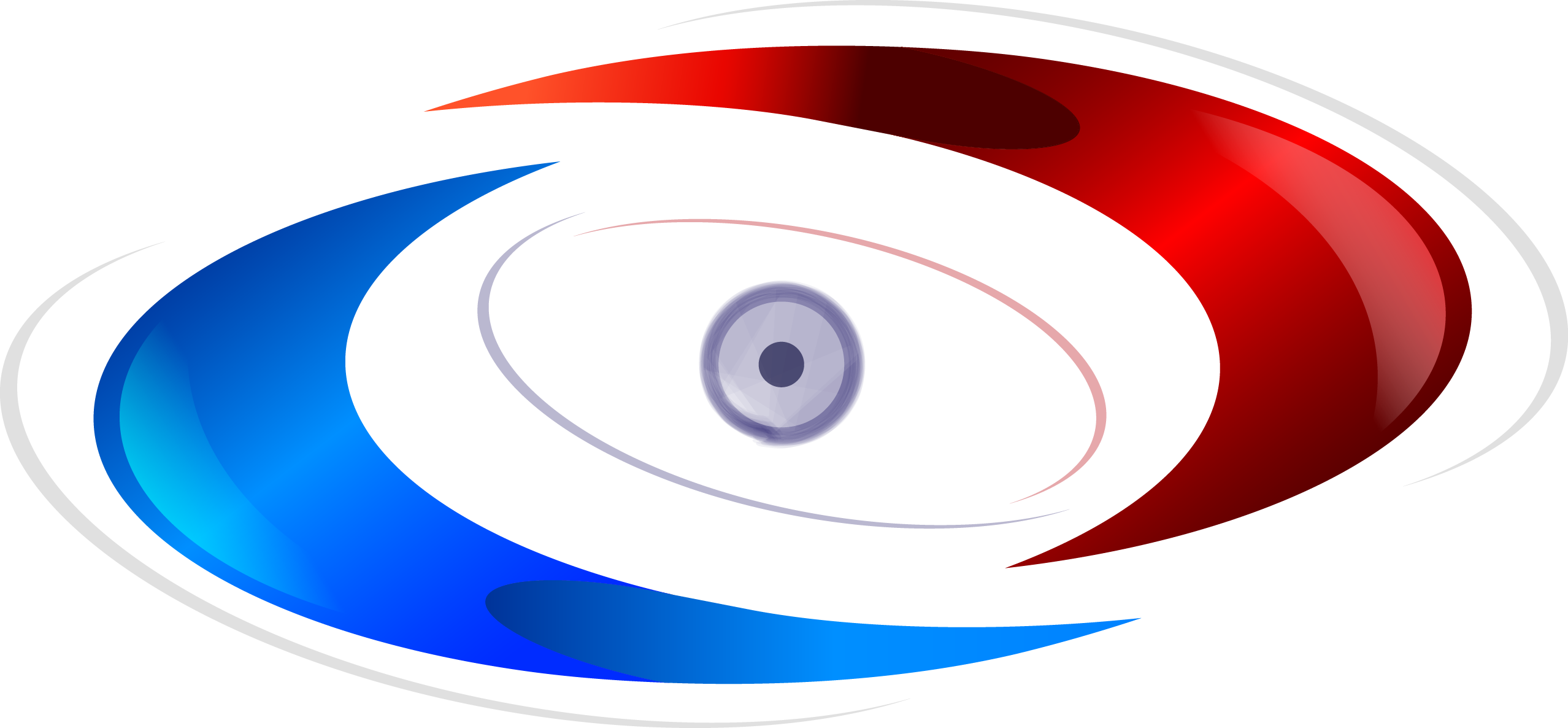 ЛОКАЛНИ ИЗБОРИ 2021 ГОДИНАИзвестувањето на националните телевизии за Првиот круг од изборната кампања - од 27 септември до 15 октомври -Општи методолошки напомениПримерок за анализаАгенцијата за аудио и аудиовизуелни медиумски услуги (АВМУ) методолошки осмислениот мониторинг на новинарското извстување за кампањата од Локалните избори 2021 година (ЛИ21) го спроведе врз програмските сервиси на националните телевизии: Алсат-М, Алфа, Канал 5, Сител, Телма, 24 Вести, 21-М, Шења и Клан Македонија, а од Јавниот радиодифузен сервис (ЈРС) - МРТ1, МРТ2, Собранискиот канал, и дополнително - Првата програма на Македонското радио. Притоа, потпирајќи се пред сè на студијата за досегот и за уделот во гледаноста на телевизиите, но секако и на искуството од низа изборни процеси со посебен увид во техничката и во кадровската екипираност на редакциите. Во периодот на кампањата беше отворена и можноста за анализа на програмските сервиси на регионалните и на локалните радиодифузери, по - претставка. Паралелно со овој мониторинг, АВМУ вршеше мониторинг и за емитуваното платено политичко рекламирање (ППР) за кое во предвидените законски рокови до Државната изборна комисија (ДИК) се пријавија 41 телевизија и 48 радија, за што ќе биде изготвен посебен извештај во рокот предвиден со членот 76-д од Изборниот законик (ИЗ).	Сите извештаи и другите материјали произлезени од формализираниот начин на комуникација со јавноста, со радиодифузерите што навреме известија дека по некој начин ќе го покриваат изборниот процес, како и со Државната изборна комисија (ДИК) - АВМУ ги направи достапни во посебен банер на својата веб-страница.   Правила од Изборниот законик за медиумското известување	Во основа, методологијата на АВМУ за мониторингот на медиумското известување за кандидатите за градоначалници и за општински советници, ги следи насоките дадени во членот 75 од ИЗ:Радиодифузерите, односно Јавниот радиодифузен сервис, трговските радиодифузни друштва и електронските медиуми (интернет порталите) што одлучиле да гo покриваат изборниот процес, се должни тоа да го прават на правичен, на избалансиран и на непристрасен начин во својата вкупна програма. Јавниот радиодифузен сервис и националните радиодифузери се должни тоа да го прават на пристапен и достапен формат и јазик како и на знаковен јазик;Радиодифузерите, без оглед на јазикот на кој го емитуваат својот програмски сервис, се должни за време на изборната кампања на учесниците во кампањата да им овозможат подеднакви услови за пристап до сите облици на изборно медиумско претставување – вести, посебни информативни програми (интервјуа, дебати, ТВ/радио соочувања, актуелно-информативни програми, актуелно-информативни програми со документаристички пристап и тематски специјализирани информативни програми), бесплатно политичко претставување и платено политичко рекламирање.Членот 75-а од ИЗ, пак, ги утврдува принципите како да се обезбеди избалансираност за локалните избори:за избор на градоначалник на општината, односно градоначалник на градот Скопје, во согласност со принципот на еднаквост за сите кандидати за градоначалници и во првиот и во вториот круг од изборите;за избор на членови на советите на општините, односно членови на советот на градот Скопје, за радиодифузерите на државно и регионално ниво во согласност со принципот на пропорционалност според бројот на потврдени листи на кандидати за членови на советите на општините, односно членови на градот Скопје, а за радиодифузерите на локално ниво во согласност со принципот на еднаквост.При утврдувањето на избалансираноста во покривањето на изборниот процес се има предвид интензитетот на активностите во рамките на кампањите на учесниците во изборна кампања.	Така насочен, мониторингот во периодот од 27 септември до 15 октомври пред сè ги анализираше: централните или изданијата на ТВ-дневниците со најголема концентрација новинарски прилози непосредно произлезени од изборната кампања, како и емисиите со информативна програмска функција реализирани како интервјуа или дебати со учесници или со аналитичари на изборниот процес. Во опфатот на методолошкиот примерок, влегоа и бесплатното политичко претставување и други видови емисии чија содржина по некој начин беше во контекстот на ЛИ21. Анализа на содржинатаСо методот на анализа на содржината, односно: квантификација методолошки селектирани податоци; анализа на жанровското обликување аудиовизуелен материјал; и на етичките принципи во работењето на новинарите: плуралитетот општествено-политички опции / ставови во целината на новинарските прилози и конотативноста на новинарскиот прилог/целина од аспект на човековите права и слободи;  се анализираа следниве аспекти: начинот на известување во вестите за учесниците во изборниот процес;начинот на известување во вестите за активностите на државните органи, органите на општините и на градот Скопје, на државните институции и организации, како и за правни и други лица на кои со закон им е доверено вршење јавни овластувања;условите за пристап и третманот на учесниците во изборниот процес во посебните информативни емисии;почитувањето на правилата за емитување платено политичко рекламирање и бесплатно политичко претставување;почитувањето на забраната за емитување реклами финансирани од буџетски средства;дали има случаи уредници, новинари, водители и презентери во радио и телевизиските програми истовремено да учествуваат и во предизборни активности на учесниците во изборниот процес;дали се почитуваат правилата за објавување резултати од испитувања на јавното мислење;дали се почитува забраната за поттикнување омраза и нетрпеливост според членот 48 од ЗААВМУ;дали се почитуваат правилата за изборниот молк. Под сите гореспоменати услови, од радиодифузерите се очекуваше принципите за балансирано медиумско известување за учесниците во изборниот процес да ги обезбедат во крајниот, збирен обем медиумски облици изборна кампања што траеше 19 дена. Притоа, АВМУ ги зема предвид и: - интензитетот на кампањските активности на партиите/коалициите и на независните кандидати; - објективните фактори на техничката и на кадровската (не)екипираност на медиумските редакции (на пример: недостиг развиена дописничка мрежа, скуден студиски простор и слаби продукциски капацитети); - случаите во кои учесник во изборната кампања, од различни причини, одбива контакт (изјава/интервју/дебата) со одреден радиодифузер, а редакцијата има соодветен материјален доказ/сведоштво за таквата постапка; - како и тоа дека медиумското покривање на кампањата се одвива во услови на пандемија со Ковид-19.  За да ја исполни обврската за избалансиран известувачки приод кон учесниците во изборната кампања, ЈРС, пак, според одредбата од членот 76-а став 2 од ИЗ, треба да ги уреди изданијата на ТВ/радио-дневниците на четири дела, процентуално распоредени на следниов начин: 30% прилози за дневните настани од земјата и светот;30% прилози за политичките партии од власта;30% прилози за политичките партии од опозиција; 10% прилози за независните кандидати и за политичките партии вон Собранието.Низ повеќе изборни циклуси, мониторингот покажува дека таквата одредба е само проекција на политички, меѓупартиски договор, но не може да ја следи, односно - ја ограничува уредувачката логика при изборот актуелни, релевантни општествено-политички теми, случувања и настани.Дополнително, ЈРС има обврски за емитување дебатни емисии и бесплатно политичко претставување.Клучни наоди од мониторингот на кампањатаСите анализирани програмски сервиси на национално ниво вложија напори да обезбедат медиумско покривање на изборната кампања за Локалните избори 2021. Речиси сите освен што за кампањата информираа во дневноинформативните емисии, за учесниците во изборите резервираа и повеќе посебни информативни програми. Програмските сервиси на Јавниот радиодифузен сервис ги почитуваа законските барања за структурата на дневноинформативните емисии, за емитување дебати и бесплатно политичко претставување. МРТ1 обезбеди информирање за изборниот процес и за лицата со сетилна попреченост. Собранискиот канал емитуваше бесплатно политичко претставување на повеќе учесници во изборите, распоредувајќи го времето според законската одредба.Трговските радиодифузни друштва не ја покриваа кампањата во согласност со принципите на еднаквост за кандидатите за градоначалници и пропорционалност за кандидатите за општински советници. Редакциите ја следеа изборната кампања – прагматично, претежно според очекувањата од општото политичко искуство за досегашните изборни процеси, давајќи му приоритет на дуелот СДСМ - ВМРО ДПМНЕ и на нивните коалициски партнери, а не според појдовните принципи од наведените законски барања. Но за таквата констатација има низа објективни причини, во случајов тргнувајќи од основната - огромниот број потврдени кандидати за градот Скопје, за скопските општини поединечно, но и за сите други општини во државата.Информирање за лицата со сетилна попреченост од комерцијалните медиуми обезбеди единствено сателитската ТВ 24 Вести.Изборите во ТВ-дневникотМитинзите, како најчест организиран облик изборна кампања на партиите и на коалициите што учестуваат во изборниот процес со најмоќна финансиска и логистичка поддршка, го наметнуваат стереотипот на политички судар комуникациски димензиониран небаре процес за смена на извршната власт. Таквиот пристап, уште од самиот почеток на официјалната кампања, ја обезличува содржината на изборите за власт во единиците за локалната самоуправа, односно, ја ништи шансата  за - „еднаков“ медиумски третман на „кандидатите за градоначалник“ како личности со своја визија за локален развој. Поради тоа, и читањето / толкувањето на заклучоците од мониторингот на медиумското известување за ЛИ21 во ТВ-дневникот, има смисла само доколку поединечно и споредбено се оценуваат редакциските обиди - на јавноста да ѝ се понуди што е можно пообемен и поподробен преглед политички опции - коалициски, партиски или од независните кандидати за градоначалници. Во случајов, тоа не е примарната задача за анализата, но очигледно и таа е условена од погорепосочените причини.  Прилозите за ЛИ21 во централните изданија на ТВ-дневникот беа формализирани во посебна рубрика, третирани конвенционално, преку трансмисиски новинарски облици на известување (изјави, соопштенија, вести од прес-конференции, извештаи од митинзи), без посебен новинарски обид за критичка интеракција со тематски релевантните учесници во изборната кампања, таква преку која до израз би дошол гласот на граѓаните заинтересирани за реалноста на политичките ветувања во кампањата. Со други зборови, бидејќи исклучително ретко некоја редакција по критичкиот принцип - „прашање - одговор“ - се осврнува на „предизборните ветувања“, исклучивоста на изнудениот трансмисиски пристап го проблематизира и поимот за - „објективноста при известувањето“. Но, од друга страна погледнато, ни таквиот начин на известување не може да ја прикрие (не)остварливоста на „предизборните ветувања“, оти низ ТВ-дневникот таа се разоткрива посредно, сопоставена со извештаи, репортажи и осврти за нефункционалноста на државните и на локалните институции, односно за конкретните оштествени проблеми со кои граѓаните секојдневно се соочуваат. Бидејќи учесниците во изборната кампања безразлично го третираат секој вид изборен процес како обид за смена на извршната власт, и овојпат се остварија предвидувањата дека, условно речено - „споредните“ - теми за изборен процес на локални избори, ќе бидат вовлечени во вителот на предизборната кампања (во периодов, пред сè - меѓупартиската полемика за заемодејството на т.н. „идентитетски прашања“ и „застојот во ЕУ-интеграциите“), и дека таквата политизација неретко ќе се преточи како содржина со примарна позиција и во ТВ-дневниците. Впрочем, ова очекување посебно очебијно се преслика и во оние облици платено политичко рекламирање (ППР) што прикажуваат биполарен персонален судар меѓу лидерите на владејачката СДСМ и на опозициската ВМРО ДПМНЕ. Во ТВ-дневниците, беспотребното медиумско боење на содржината на новинарските прилози за ЛИ21 со колоритот на сеопштата меѓупартиска полемика, потсилена и со калкулациите кому би му ги дале освоените гласови доколку не влезат во вториот изборен круг, од една страна е резултат – на агендите на партиските врхушки и на нивната комуникациска, медиумска доминација, иако тие самите не се кандидати за избор, а од друга страна, ги покажуваат ограничените продукциски и кадровски капацитети/ресурси на радиодифузерите. Сепак, впечаток е дека сè повеќе редакции ги препознаваат ваквите партиски практики и навики во целината на изборниот процес, не можат да ги игнорираат, па повремено се обидуваат со новинарски осврти само да ги резимираат, посебно кога ја обработуваат содржината на организираните настапи на кампањските карвани пред гласачите. Сето гореречено, може да се илустрира со неколку примери за типизација на известувачкиот приодот кон учесниците во изборниот процес прикажан во ТВ-дневниците: од новинарските извештаи направени по партиските/коалициските митинзи, мошне ретко се добива конкретна информација за презентацијата на кандидатите за градоначалници или за општински советници и нивните изборни програми, бидејќи доминантен е гласот на партиските лидери, а ЛИ21 се само мотив потиснат во втор план од декорот на масовниот изборен собир; низа новинарски прилози мотивирани од различни општествено-политички теми, снимени се на една иста локација од еден ист настан организиран од претставници на извршната власт, кои се и директни учесници во изборната кампања, па последователно во целината на ТВ-дневникот се заматуваат границите меѓу – новинарски прилог од кампања за ЛИ21 и прилог за друга, актуелна општествено-политичка тема;  мошне често, видеоматеријалите за новинарските извештаи што презентираат поенти од понудата на кандидатите, всушност се практична, за потребите на телевизијата, монтажа на готов промотивен материјал од предизборниот маркетинг, за што впрочем сведочат и детали и од визуелната и посебно од графичката опрема на прилогот: одредени кадри, кои монтажно влегле во целината на емитуваниот новинарски прилог, снимени се со дрон или со кран, задржана е автентичната придружна музичка илустрација, а често, покрај графички оригинално обликуваниот испис за идентитетот на кандидатот, втиснат е и неговиот реден број од гласачкото ливче; се покажува тешко дури и со таков пристап да се селектира логична целина за засебен новинарски прилог, а притоа прилозите да бидат и по времетраење еднакви за сите кандидати, и да се очекува и жанрот на известувањето да биде идентичен (имајќи предвид притоа дека различните жанрови имаат различна „носивост“ на информативен капацитет - изјава/соопштение/вест/извештај); со оглед на тоа, пак, што одредени кандидати своеволно не се појавуваа ни по уредна покана за дебати и за интервјуа, прашање е колку навистина е остварливо очекувањето дека со една единствена изјава или со едно единствено соопштение за деветнаесет дена кампања, може да се постигне медиумски – еднакво и објективно - претставување на кандидатите за градоначалници?;    понекогаш, новинарските прилози од кампањата за ЛИ21 не ги сопоставуваат поентите на директните противкандидати за една изборна единица, туку - во име на одреден кандидат изјава дава портпарол на партија / коалиција, или, пак, прилогот монтажно проследува изјава / предизборно ветување на претставник на партиската врхушка, кој не е кандидат за ЛИ21 (на пример: лидер на опозициска партија; министер - за транспорт и врски, - за земјоделие, - за животна средина и просторно планирање, и слично).  Изборите низ дебатите и интервјуатаСликата за учесниците во изборниот процес доби многу повеќе детали, се конкретизираше низ дебатите и низ интервјуата. Но, и низ тие, дијалошки медиумски облици, изборниот процес за ЛИ21 погледнат како медиумска обработка на непрекината низа мноштво партиски активности што календарски трае речиси три месеца, се покажа – репетитивен, и тематски и по начинот на презентацијата на кандидатите за градоначалници. Редакциите што одлучија да го следат изборниот процес, а немаат соодветни студиски и продукциски капацитети, или, пак, оние што решија да не го менуваат веќе воспоставениот програмски распоред, се обидоа изборната понуда да ја прикажат низ интервјуа, во најголем дел направени уште пред официјалниот почеток на изборната кампања и, повторно - редуцирани на кандидатите за градоначалник на Скопје. Други редакции, пак, својот професионален ангажман за прикажување што е можно повеќе изборни опции за поголем број единици на локалната самоуправа низ државата, го реализираа и низ алтернативни решенија, организирајќи повеќечасовни дебатни соочувања дури и на отворен простор.Аналитичкото стојалиште што ја има предвид ваквата предизборно релативизирана тематска / содржинска основа, свесно и за различниот интензитет на кампањските активности и за сè почестиот избор на Интернет како примарен простор со мултимедиумски можности за себепрезентација, мора да биде исклучително внимателно при извлекувањето заклучок за потенцијална – необјективност -, при новинарското известување за ЛИ21. Оти и изборот на темите за дебатите и за интервјуата, како впрочем и статистиката за информативното време во ТВ-дневниците посветено за - „други теми“ -, недвојбено покажуваат дека известувањето за кампањата од ЛИ21 се одвиваше во сложени, низ партиските полемики нагласено сензитивни општествено-политички околности, составени од прашања и од дилеми чија актуелност не згасна ни по безмалку три месеца од вкупното траење на изборниот процес. На пример: - дилемите за кривичната и за етичката одговорност по трагедијата со тетовскиот модуларен ковид-центар; - адаптацијата на здравствените противпандемиски протоколи и нејзиното влијание врз образовните и врз економските процеси/реформи; - неизвесноста на меѓународниот субјективитет на македонската држава, со нагласка врз билатералните односи со Бугарија; - незатворените судско-пенолошки процеси поврзани со внатрешнополитички и со дипломатски афери; - (не)спорната постапка од пописот на населението. За сета таа густа текстура дневни, актуелни теми, настани и случувања, кои во рингот на изборната кампања добиваат повишена степен на беспоштедна меѓупартиска битка, одредени партиски експоненти, но и експерти / политиколози кои се чести гости на ТВ-екраните, не се секогаш подготвени јавно да дебатираат. Оттаму, некои редакции мораа постојано да нагласуваат дека се соочуваат со проблемот на откажани дебати и/или интервјуа, оти – уредно и навремено поканетите соговорници, од различни причини и со различни изговори го откажуваа учеството во актуелно-информативните емисии предвидени за дијалог (не само) во врска со ЛИ21. Тоа им придаде специфична медиумска интонација и на ТВ-дневникот, како примарно анализирана целина, и на споменатите дебати и интервјуа реализирани низ посебните актуелно-информативни емисии, а последиците од сето ова посебно се одразуваат како условување и ад-хок адаптација на уредувачките замисла и приод кон учесниците во кампањата.  ЈАВЕН РАДИОДИФУЗЕН СЕРВИСМакедонска телевизија – Прв програмски сервис (МРТ1)Дневноинформативни емисииПримерокАнализирано издание на дневноинформативна емисија: Дневник 2, од 19:30 часот;Број на анализирани изданија: 19 изданија (од 27 септември до 15 октомври);Вкупно времетраење на анализираните прилози: 10 часа 15 минути и 53 секунди;Најчесто користени жанрови: вест, вест во низа и извештај.Информирање за лицата со сетилна попреченост МРТ 1 ги исполни обврските од членовите 75 став 1 и 76-а став 4 од Изборниот законик, односно - на знаковен јазик за лицата со оштетен слух ги адаптираше дневноинформативната емисија Дневник 1, што се емитува од 17:00 часот, и сите премиерни и репризни изданија на дебатните емисии и интервјуата поврзани со изборите.Начин на известувањеНаметнатата структура во дневноинформативните емисии што Јавниот радиодифузен сервис има обврска да ја спроведува согласно одредбите од ИЗ во текот на изборната кампања, односно во 30% од времето да емитува информации за дневните настани од земјата и светот, 30% да одвои за активностите на политичките партии на власт, во 30% од времето да информира за активностите на политичките партии во опозиција и во преостанатите 10% за активностите на политичките партии кои не се претставени во Собранието и за независните кандидати, Првиот телевизиски програмски сервис, математички ја спроведе речиси идеално, со што е постигнат првиот дел од двостепената постапка за исполнување на балансот во дневноинформативните емисии, утврден во членот 76-а став 2 од ИЗ. Во анализираните 19 изданија на дневноинформативната емисија Дневник 2, информациите поврзани со настаните од земјата и странство беа застапени со 29.07% од вкупното времетраење на анализираните прилози во вестите, за активностите на политичките партии на власт и за парламентарната опозиција беа одвоени безмалку еднакви времиња, 3 часа и 6 минути за власта и 3 часа и 1 минута за опозициските партии, што прикажано во проценти е соодветно на 30.24%, односно 29.46%. За активностите на политичките партии коишто не се застапени во Собранието и за независните кандидати беа одвоени 11.24% од вкупното времетраење на анализираните прилози.Табела 1: Процентуална застапеност на темите во дневноинформативното изданиеМРТ 1Во делот од анализираното дневноинформативно издание (Дневник 2) посветен за активностите на партиите коишто ја сочинуваат власта, Првиот телевизиски програмски сервис одвои време за сите партии што се дел од владејачката структура: Коалицијата „Најдоброто за мојата општина“ предводена од СДСМ – 1 час 27 минути и 3 секунди, Движењето „Одлучно за промени“ (ЛДП и ДОМ) – 37 минути и 4 секунди, Демократската унија за интеграции – 34 минути и 10 секунди, Беса – 14 минути и 11 секунди и Демократската партија на Албанците – 13 минути и 6 секунди, притоа почитувајќи ги принципите за балансот во рамки на времето одвоено за партиите на власт, согласно бројот на потврдени листи за советници и за кандидати за градоначалници, утврдени во членот 76-а став 3 од ИЗ.Истата логика Првиот телевизиски програмски сервис ја следеше и во рамки на времето одвоено за активностите на сите парламентарни опозициски субјекти: Коалицијата „Обнова на Македонија“ предводена од ВМРО ДПМНЕ – 1 час 27 минути и 30 секунди, Левица – 41 минута и 13 секунди, Коалицијата Алијанса на Албанците и Алтернатива – 37 минути и 49 секунди, Граѓанска опција за Македонија (ГРОМ) – 14 минути и 41 секунда.Во делот од времето на анализираното дневноинформативно издание посветен на активностите на вонпарламентарните партии и независните кандидати, МРТ 1 известуваше за поголем број учесници во изборите: Данела Арсовска, независната кандидатка за градоначалничка на град Скопје, поддржана и од коалицијата предводена од ВМРО ДПМНЕ – 17 минути и 21 секунда; Ана Петровска, независната кандидатка за градоначалничка на град Скопје – 11 минути и 22 секунди; Твоја партија – 7 минути и 45 секунди; Интегра/Македонска конзервативна партија – 6 минути и 17 секунди; Максим Димитриевски, независниот кандидат за градоначалник на Куманово – 5 минути и 37 секунди; ТМРО – 5 минути и 18 секунди; Македонска ера трета/Македонски независни листи – 1 минута и 28 секунди; Политичка партија демократи, работници и независни – 1 минута и 18 секунди; Жарко Стеваноски независниот кандидат за градоначалник на Прилеп– 46 секунди. Првиот телевизиски сервис во Дневник 2 информираше и за предизборните активности на неколку листи со кандидати за советници, предложени од групи избирачи или партии, во неколку општини: „За наше Куманово“ со носителката Ивана Ѓорѓиевска – 3 минути и 29 секунди; „Шанса за Центар“ со носителката Јана Белчева - Андреевска – 3 минути и 20 секунди; Единствена Македонија – 2 минути и 25 секунди, Невена Георгиевска – 1 минута и 19 секунди; Драгана Велковска – 46 секунди, и за Хамди Сулемани – 40 секунди.  	Други теми: Во дневните настани од земјата и светот, преовладуваат известувањата за редовните активности на органите на власта, поврзани со различни случувања во анализираниот период - посети на европски дипломати и средби со македонските официјални лица; - засилена дипломатија околу решавањето на македонско – бугарскиот спор; - скринингот што министерствата за здравство и за образование треба да го спроведат во училиштата; - редовните дневни Ковид-билтени со податоци од Министерството за здравство; - најавите за енергетска криза и поскапување на електричната енергија, и слично. Оттаму, субјектот кодиран како - „Влада“, во оваа тема од анализираниот ТВ-дневник, е застапен со повеќе од една четвртина (26%) од вкупното време одвоено за неа.  Табела 2: Застапеност на субјектите по темиМРТ 1Посебни информативни емисии:Првиот телевизиски програмски сервис во текот на изборната кампања, од 27 септември до 15 октомври, емитуваше повеќе дебатни емисии/соочувања меѓу учесниците во изборниот процес, со што ја исполни обврската од членот 76-а став 11 од ИЗ, и две интервјуа исто така со учесници во изборите. Во емитуваните посебни информативни емисии, МРТ 1 се придржуваше до правилата за правично, избалансирано и непристрасно известување.   ИнтервјуаВо рамки на извештајниот период, телевизијата емитуваше две интервјуа, на 6 октомври, во емисијата Локални избори 2021, со кандидатите за градоначалник на Струмица, Костадин Костадинов од Коалицијата „Најдоброто за мојата општина“ предводена од СДСМ, и со Васе Витанов од Интегра – Македонска конзервативана партија.Водителот на емисијата на почетокот појаснува дека емисијата била планирана како дебатна, во којашто ќе се соочат тројцата кандидати за градоначалник на Струмица, двајцата посочени и Жан Дрвошанов, кандидатот на Коалицијата „Обнова на Македонија“ предводена од ВМРО ДПМНЕ. Бидејќи тројцата кандидати имале партиски активности и не можеле да дојдат на терминот за дебата, како што објаснува водителот, им било понудено да биде реализиран разговор со секој од нив. Двајца од кандидатите ја прифатиле таа можност, а третиот кандидат (Жан Дрвошанов), не ја прифатил поканата.Интервјуата со двајцата кандидати, Костадин Костадинов и Васе Витанов, се репризирани наредниот ден.  ДебатиВо анализираниот период, од 27 септември до 15 октомври, во рамки на информативната програма Локални избори 2021 година, беа емитувани вкупно 16 дебатни емисии, во коишто учествуваа кандидати за градоначалници на 15 општини од државата, а една дебата беше реализирана со кандидатите за градоначалник на градот Скопје. Во секоја од дебатните емисии беа поканети сите кандидати за градоначалник на конкретната општина и на градот Скопје. Водителите на дебатата, на почетокот и на крајот од секое соочување, известуваа за причините поради кои некои од кандидатите биле спречени да учествуваат во дебатата или не ја прифатиле поканата за учество.27 септември, кандидати за градоначалник на Општина Кавадарци: Митко Јанчев, Коалиција „Обнова на Македонија“ предводена од ВМРО ДПМНЕ и Горан Тодоров од Коалицијата „Најдоброто за мојата општина“ предводена од СДСМ (реприза на 28 септември);28 септември, кандидати за градоначалник на Општина Гевгелија: Сашо Поцков од Коалицијата „Најдоброто за мојата општина“ предводена од СДСМ, Андон Сарамандов од Коалиција „Обнова на Македонија“ предводена од ВМРО ДПМНЕ и Виктор Петков од Движењето „Одлучно за промени“. Бил поканет и Глигор Петков предложен од група избирачи, но тој известил дека нема да присуствува. Како што напоменува водителката на дебатата, кандидат за градоначалник на Гевгелија бил и Љупчо Кадиев од Интегра, но според информации добиени од ДИК, тој ја повлекол кандидатурата (реприза на 29 септември);29 септември, кандидати за градоначалник на Општина Велес: Ненад Коциќ од Коалицијата „Најдоброто за мојата општина“ предводена од СДСМ, Марко Колев од Коалицијата „Обнова на Македонија“ предводена од ВМРО ДПМНЕ и Златко Арсов од Левица. Новинарот напоменува дека бил поканет и четвртиот кандидат за Велес, Семир Алимов од Бошњачки демократски сојуз, но тој известил дека поради службени обврски нема да учествува (реприза на 30 септември);30 септември, кандидати за градоначалник на Општина Куманово: Максим Димитриевски од група избирачи, Тони Михајловски од Коалицијата „Обнова на Македонија“ предводена од ВМРО ДПМНЕ, Оливер Илиевски од Коалицијата „Најдоброто за мојата општина“ предводена од СДСМ, Теодора Димитровска од Движењето „Одлучно за промени“ и Беким Салиу од Коалицијата Алијанса на Албанците/Алтернатива (репризира на 1 октомври);1 октомври, кандидати за градоначалник на Општина Охрид: Константин Георгиевски од Коалицијата „Најдоброто за мојата општина“ предводена од СДСМ, Кирил Пецаков од Коалицијата „Обнова на Македонија“ предводена од ВМРО ДПМНЕ и Гоце Цветковски од ТМРО (реприза на 2 октомври);2 октомври, кандидати за градоначалник на Општина Штип: Иван Јорданов од ВМРО ДПМНЕ и коалицијата, Сашко Николов од СДСМ и коалицијата, Симон Поликарп од Интегра и Ванчо Санев од Движењето „Одлучно за промени“ (реприза на 4 октомври);4 октомври, кандидати за градоначалник на Општина Прилеп: Жарко Стеваноски од група избирачи, Горан Сугарески од СДСМ и коалицијата, Зоран Митрески од Интегра. Биле поканети и другите двајца кандидати, Борче Јовчески од ВМРО ДПМНЕ и коалицијата, Славе Петрески од Движењето „Одлучно за промени“, но тие не ја прифатиле поканата (реприза на 5 октомври);5 октомври, кандидати за градоначалник на Општина Битола: Христо Кондовски од СДСМ и коалицијата, Горан Таскоски од Македонска ера трета/Македонски независни листи, Тони Коњаноски од ВМРО ДПМНЕ и коалицијата, Јорго Огненовски од Политичка партија демократи, работници и независни, Зоран Лазаревски-Паљо од група избирачи. Водителот истакнува дека бил поканет и кандидатот на „Одлучно за промени“, Горан Милевски, но тој известил дека поради службено патување не е во можност да учествува (реприза на 6 октомври);7 октомври, кандидати за градоначалник на Општина Гази Баба: Бобан Стефковски од ВМРО ДПМНЕ и коалицијата, Борис Георгиевски од СДСМ и коалицијата, Катерина Јовановска Ивановска од ТМРО и Ѓорѓи Тодоров од Интегра (реприза на 8 октомври);8 октомври, кандидати за градоначалник на Општина Бутел: Велимир Смилевски од СДСМ и коалицијата, Дарко Костовски од ВМРО ДПМНЕ и коалицијата (реприза на 9 октомври);9 октомври, кандидати за градоначалник на Општина Ѓорче Петров: Љупчо Јаневски од Движењето „Одлучно за промени“, Александар Стојкоски од ВМРО ДПМНЕ и коалицијата, Александар Наумоски од СДСМ и коалицијата, Александар Димитријевиќ од Левица, Сашо Панговски од ТМРО и Димче Петровски од Политичка партија демократи, работници и независни (реприза на 11 октомври);11 октомври, кандидати за градоначалник на Општина Кисела Вода: Ѓулистана Марковска од „Одлучно за промени“, Орце Ѓорѓиевски од ВМРО ДПМНЕ и коалицијата, Филип Темелковски од СДСМ и коалицијата, Јулијана Штркоска Колариќ од Левица, Росанда Марковска од ТМРО (реприза на 12 октомври);12 октомври, кандидати за градоначалник на Општина Карпош: Стевчо Јакимовски од ГРОМ, Христа Најданов од Движење „Одлучно за промени“, Оливер Зафировски од ВМРО ДПМНЕ и коалицијата, Васко Костов од Македонска ера трета/Македонски независни листи, Дарко Ристовски од Левица. Бил поканет и Душко Весковски, кандидатот на СДСМ и коалицијата, но тој не дошол, иако претходно била прифатена поканата (реприза на 13 октомври);13 октомври, кандидати за градоначалник на Општина Аеродром: Билјана Аврамоска Ѓореска од „Одлучно за промени“, Тимчо Муцунски од ВМРО ДПМНЕ и коалицијата, Миле Петковски од ТМРО, Александар Филиповски од СДСМ и коалицијата, Весна Кираџиева од Левица (реприза на 14 октомври);14 октомври, кандидати за градоначалник на Општина Центар: Антони Новотни од „Одлучно за промени“, Наташа Котлар Трајкова од ВМРО ДПМНЕ и коалицијата, Горан Герасимовски од СДСМ и коалицијата, Андреја Јанков од Левица, Силва Јовановска од Родина Македонија, Гога Поп Георгиевски од Твоја партија и Ацо Стојановски од Политичка партија демократи, работници и независни (реприза на 15 октомври);15 октомври, кандидати за градоначалник на градот Скопје: Петре Шилегов од СДСМ и коалицијата, Данела Арсовска – група избирачи, Арбен Шаќири од Движењето „Одлучно за промени“, Петар Георгиевски од Левица, Ана Петровска од група избирачи, Тодор Ношпал од Интегра, Александар Тортевски од Твоја партија, Љубомир Јосифоски од Политичка партија демократи, работници и независни, Славе Несторовски од ТМРО, Горан Арсовски од Комунистичка партија, Владимир Трајкоски од Родина Македонија. Бил поканет и кандидатот на Бошњачки демократки сојуз, Мунир Колашинац, но тој известил дека е во самоизолација и нема да присуствува.Бесплатно политичко претставувањеНа програмата на МРТ 1, почнувајќи од 4 октомври, беше емитувано бесплатно политичко претставување, со што беше исполнета обврската од членот 76-а став 5 од ИЗ. Емитувано е бесплатно политичко претставување на 12 кандидати за градоначалници и на четворица носители на листи за советници во општините, коишто на јавно презентираниот повик на медиумот изразиле желба да ја искористат можноста за бесплатно презентирање на својата програма.4 октомври, Васко Костов, кандидат за градоначалник на Општина Карпош од Македонска ера трета/Македонски независни листи; Божо Лажетиќ, носител на листа со советници за Општина Центар од група избирачи;5 октомври, Јорго Огненовски, кандидат за градоначалник на Општина Битола од Политичка партија демократи, работници и независни; Горан Арсовски, кандидат за градоначалник на Скопје од Комунистичка партија на Македонија;6 октомври, Ристо Манчев, кандидат за градоначалник на Општина Босилово од ВМРО ДПМНЕ и коалицијата; Славе Андонов, кандидат за градоначалник на Општина Василево од ВМРО ДПМНЕ и коалицијата;7 октомври, Антони Новотни, кандидат за градоначалник на Општина Центар од Движење - „Одлучно за промени“; Тодор Ношпал, кандидат за градоначалник на Скопје од Интегра;8 октомври, Александар Наумоски, кандидат за градоначалник на Општина Ѓорче Петров од СДСМ и коалицијата; Илија Спасовски, носител на листа за советници на Општина Ѓорче Петров од СДСМ и коалицијата;12 октомври, Ѓорѓи Тодоров, кандидат за градоначалник на Општина Гази Баба од Интегра; Невена Георгиевска, носителка на листа за советници на Општина Карпош од група избирачи;13 октомври, Борис Георгиевски, кандидат за градоначалник на Општина Гази Баба од СДСМ и коалицијата; Саша Димитријевиќ, носител на листа за советници на Општина Гази Баба од СДСМ и коалицијата;14 октомври, Велимир Смилевски, кандидат за градоначалник на Општина Бутел од СДСМ и коалицијата; Ѓорѓе Божинов, кандидат за градоначалник на Општина Ново Село од ВМРО ДПМНЕ и коалицијата.Македонска телевизија – Втор програмски сервис (МРТ2)Дневноинформативни емисииПримерокАнализирано издание на дневноинформативна емисија: Дневник 2, од 18 часот;Број на анализирани изданија: 19 изданија (од 27 септември до 15 октомври);Вкупно времетраење на анализираните прилози: 10 часа 33 минути и 31 секунда;Најчесто користени жанрови: вест, вест во низа и извештај.Информирање за лицата со сетилна попреченост МРТ 2 не ги исполни обврските од членовите 75 став 1 и 76-а став 4 од Изборниот законик – програмата да ја адаптира на знаковен јазик за лицата со оштетен слух.Начин на известувањеКако интегрален дел од ЈРС, и МРТ2 - Вториот програмски сервис, емитуван на албански јазик, известувањето за официјалната изборна кампања, која се одвиваше во периодот од 27 септември до 15 октомври 2021 година, најнапред требаше да го приспособи на условот за структурирање на централното издание на својот ТВ-Дневник од 18:30 часот според одредбата од членот 76-а став 2 од ИЗ. Односно, таа информативна програмска целина требаше да ја подели на четири уредувачки заокружени дела, процентуално распоредени на следниов начин: 30% прилози за дневните настани од земјата и светот;30% прилози за политичките партии од власта;30% прилози за политичките партии од опозиција; 10% прилози за независните кандидати и за политичките партии вон Собранието.Во посочениот календарски период, МРТ2 се придржуваше до таквата законска замисла за балансиран пристап пред сè кон учесниците во изборниот процес, а конкретниот увид во спроведувањето на таа уредувачка обврска го покажува следнава табела: Табела 1: Процентуална застапеност на темите во дневноинформативното издание	И во овој изборен процес се повтори очекуваното - јасно е дека идеалната математичка проекција од ИЗ не може да се постигне без да се наруши новинарската логика при изборот на темите што се покажуваат како најбитни за домашното и за глобалното општествено-политичко живеење. Згора на тоа, уредништвото на информативната редакција на МРТ2 испрати и допис до АВМУ во кој извести за проблемите и пречките при обезбедување навремени и точни информации од некои кандидати за градоначалници и/или од кандидатите од листите за општински советници, пречки кои најчесто се сведуваат на мошне мал обем изборна кампања, но понекогаш и на сосем субјективни причини за игнорирање на барањата од информативната редакција. Но, и под сите тие околности, може да се рече дека информативната редакција на МРТ2 го исполни претходно споменатиот услов за структурирањето на својот централен дневник. Аналитички погледнати, четирите дела од условениот процентуален распоред, ја даваат следнава слика за новинарски обработените содржини:Табела 2: Застапеност на субјектите по темиИнформативната редакција на Вториот телевизиски програмски сервис редовно низ вести (во низа) и низ извештаи ги следеше митинзите и средбите со граѓаните организирани од учесниците во изборната кампања што имаат најголемо гласачко тело, а преку изјави известуваше за активностите од кампањата на помалите политички субјекти, вклучително и за независните кандидати што се претставници на т.н. „групи избирачи“. Со таков пристап, од табелата е забележливо дека најмногу време им е отстапено на коалициите, на овие локални избори именувани: „Најдоброто од мојата општина“, здружена околу владејачката СДСМ, и „Обнова на Македонија“ обединета околу опозициската ВМРО ДПМНЕ. Во сличен информативен ранг беа ставени и организираните облици кампања на ДУИ, Коалицијата меѓу Алијансата за Албанците и Алтернатива, а приближна минутажа ѝ беше отстапена и на партијата Левица. Во деветнаесетте дена изборна кампања, повеќе од 25 минути во ТВ-дневникот од 18 часот добија и партиите Беса, ДПА и Движењето - „Одлучно за промени“ што е коалициска соработка меѓу партиите ДОМ и ЛДП. Содржински погледнато, вестите (во низа), извештаите од масовните предизборни собири, ги прикажуваа изборните понуди и ветувања на лидерите на горепосочените учесници во изборниот процес, но и на кандидадите за градоначалници и за општински советници. Делот од табелата со статистиката за независните кандидати и за партиите што немаат свои претставници во Собранието, исто така покажува дека информативната редакција на Вториот програмски сервис се обиде на јавноста да ѝ понуди што е можно поголем обем податоци за политичкиот избор на ЛИ21. Двоцифрена минутажа во оваа статистика има Данела Арсовска, независната кандидатка за градоначалник на Скопје, поддржана од опозициската ВМРО ДПМНЕ, а позабележливо медиумско време му е отстапено и на Максим Димитриевски, чија независна кандидатура за Општина Куманово ја поддржа група избирачи, а беше посебно занимлива поради неговото одвојување од владејачкиот СДСМ.          Други теми: Третина од времето за домашните и за глобалните актуелности беше посветено на редовните активности на извршната власт, во овој период посебно оние на дипломатски план, прво поради работната посета на високи ЕУ-претставници во прилог на интеграциските заложби на македонската Влада, а второ поради фокусот ставен врз билатералниот спор со Република Бугарија. Проширено на балканскиот регион, вниманието на уредништвото на дневникот од 18 часот се насочи и кон заострувањето на односите Косово – Србија, како контраст на обидите на меѓународната заедница преку Самитот во Словенија да најде решение за забрзување на преговорите со земјите од т.н. Западен Балкан. Покрај вестите и извештаите од дипломатијата, која во овој период изби во прв тематски план, редовно се следеше и статистиката за Ковид-19 низ македонските болници, како и последиците од адаптираните ковид-протоколи врз образовниот процес и врз економијата, тема што беше и експертски разработена низ неколку прилога за можната инфлација. Од другите поважни, актуелни теми, може да се споменат завршните работи околу пописот на населението, и обврските на ДИК и на ДКСК околу организацијата на изборниот процес во прилог на демократски изборен амбиент.   Посебни информативни емисии:ДебатиВо анализираниот период од 27 септември до 15 октомври, на тема поврзана со ЛИ21 беа емитувани 16 дебатни емисии, реализирани во рамките на емисиите насловени - „Локални избори 2021“ и „Вистинска дебата“. Дебатните емисии беа репризирани.Во емисија „Локални избори 2021“, во 1 издание беа поканети претставници од централните изборни штабови на партиите, во 1 издание беа поканети експерти, а во 9 изданија учествуваа кандидати за градоначалници на 9 општини од државата. Во емисијата „Вистинска дебата“ („Debat përnime“), коопродукција меѓу Kallxo и VOX TV за потребите на МРТ2 и на косовската TV Dukagjini, реализирани се 4 дебатни емисии, каде освен кандидатите за градоначалници на 4 општини од државата, беа поканети и кандидатките за членови на општинскиот совет. Во едно издание од дебатната емисија „Аргумент“, на тема за изборниот процес дебатираа експерти. Дебатна емисија – „Локални избори 2021“	28.9.2021 г.- гости: претставници од централните изборни штабови 1. Агим Нухиу, член на изборен штаб на ДУИ; 2. Фарук Авдиу, портпарол на централниот изборен штаб на Движењето БЕСА; 3. Сали Ајдини, шеф на централниот изборен штаб на ДПА; Водителот посочи дека претставникот од Коалицијата Алијанса за Албанците и Алтернатива,   поради изборните активности не бил во можност да учествува на дебатата.30.09.2021 г.- гости: кандидати за градоначалник на Општина Брвеница1. Енвер Пајазити, независен кандидат за градоначалник; 2. Аркин Јахији, ДУИ;3. Арѓент Гура, Коалицијата Алијанса за Албанците и Алтернатива;4. Мичаил Расими, ДПА;1.10.2021 г. -  гости: кандидати за градоначалник на Општина Врапчиште1.Неби Реџепи, ДУИ;2.Сенад Амети, Движење БЕСА;Водителот посочи дека кандидатите Ирфан Луши од ДПА и Исен Шабани од Коалицијата Алијанса за Албанците и Алтернатива, поради здравствени причини не биле во можност да учествуваат на дебатата.2.10.2021 г.- гости: кандидати за градоначалник на Општина Теарце1. Нухи Незири, ДУИ;2. Назим Таипи, Алијанса за Албанците и Алтернатива;3. Даут Мемиши, Движење БЕСА;4. Даут Емини, ДПА;3.10.2021 г. - гости: кандидати за градоначалник на Општина Боговиње1.Албон Џемаили, Коалицијата Алијанса за Албанците и Алтернатива;2.Бесник Емшиу, ДУИ;3.Дашмир Арифи, ДПА;4.Фатмир Сабриу, Движење БЕСА;4.10.2021 г.- гости: кандидати за градоначалник на Општина Желино1.Блерим Сејдиу, Движење БЕСА; 2.Фатмир Изаири, ДУИ;3.Медин Назифи, ДПА;4.Махир Зибери, Коалицијата Алијанса за Албанците и Алтернатива;5.10.2021 г. - гости:1.Јусуф Зенели, универзитетски професор;2.Џенур Исени, политиколог;6.10.2021 г.– гости: кандидати за градоначалник на Општина Студеничани1.Азем Садики, ДПА;2.Ејуп Абази, ДУИ;3.Фатмир Ејупи, Коалицијата Алијанса за Албанците и Алтернатива;7.10.2021 г.- гости: кандидати за градоначалник на Општина Липково1.Еркан Арифи, ДУИ;2.Арсим Идризи, Коалицијата Алијанса за Албанците и Алтернатива;3.Хевзи Јашари, ДПА;4.Луан Рамадани, Движење БЕСА; 8.10.2021 г. - гости: кандидати за градоначалник на Општина Сарај1.Блерим Беџети, ДУИ;2.Хасим Муртезани, Движење БЕСА; Водителот посочи дека кандидатите Ќерим Мамути од Коалицијата Алијанса за Албанците   и Алтернатива и Илир Кроси од ДПА - не одговориле на поканата. 9.10.2021 г. – гости: кандидати за градоначалник на Општина Арачиново1. Ридван Ибраими, ДУИ;2. Наим Синани, Коалицијата Алијанса за Албанците и Алтернатива; Водителот посочи дека кандидатката Меликије Алими од СДСМ не одговорила на поканата.„Вистинска дебата“ (Debat përnime)11.10.2021 г.- гости: кандидати за градоначалник на Општина Гостивар1. Арбен Таравари, Коалицијата Алијанса за Албанците и Алтернатива; 2.Фадил Зендели, Движење БЕСА; 3.Рената Елези, ДПА;Водителката посочи дека кандидатот Невзат Бејта од ДУИ не одговорил на поканата. кандидатки за советнички: 1. Себајете Зенку, ДУИ;2.Вјолца Бафтиу Зилбехари, ДУИ;3.Тренделин Деари, Движење БЕСА;12.10.2021 г .- гости: кандидати за градоначалник на Општина Чаир1.Кастриот Реџепи, Движење БЕСА; 2.Висар Ганиу, ДУИ;Водителката посочи дека кандидатите Беким Сали од Коалицијата Алијанса за Албанците   и Алтернатива и Мисин Градина од ДПА - не одговориле на поканата.кандидатки за советнички: 1. Антигона Калаба, ДУИ;2.Филиз Ндоци, Движење БЕСА; 3.Лејла Емрулахи, ДУИ;4.Мелек Алиу, Движење БЕСА; 5. Сермине Пурини, ДУИ;13.10.2021 г.- гости: кандидати за градоначалник на Општина Дебар1. Хекуран Дука, ДУИ;2. Беким Поцеста, Коалицијата Алијанса за Албанците и Алтернатива;Водителката посочи дека кандидатот Петрит Клења од ДПА не одговорил на поканата.кандидатки за советнички:1. Арбреша Туркеши, ДУИ;2. Блета Села, Коалицијата Алијанса за Албанците и Алтернатива; 3. Едлира Лата, ДУИ;4.Едуарда Сараќи, ДУИ;14.10.2021 г.- гости: кандидати за градоначалник на Општина Тетово1.Билал Касами, Движење БЕСА;2.Сади Беџети, ДПА;3.Вулнет Мурсели, Коалицијата Алијанса за Албанците и Алтернатива; Водителката посочи дека кандидатите Жана Стојановска од Интегра, Хамди Елезовиќ од СДСМ   и Теута Арифи од ДУИ не одговориле на поканата.кандидатки за советнички:1. Елма Шерифи, Движење БЕСА2. Елмедина Абдулахи, Граѓанска иницијатива „Подобро за Тетово“;3. Мерита Сахити, Граѓанска иницијатива „Подобро за Тетово“;4. Мона Садику, ДПА;5. Несрин Сулејмани Исени, Коалицијата Алијанса за Албанците и Алтернaтива;6. Нурије Бајрами, Коалицијата Алијанса за Албанците и Алтернaтива;7. Рудина Алиу, ДПА;8. Селда Алији, Коалицијата Алијанса за Албанците и Алтернaтива;9. Севим Весели Берзати, Движење БЕСА; 10. Илзана Зеќири, Движење БЕСА; „Аргумент“15.10.2021 г.- гости: 1. Ќани Нухиу, политиколог;2. Исак Шерифи, универзитетски професор;3. Абдула Азизи, универзитетски професор.Бесплатно политичко претставувањеНа 10 и 11 октомври, четири учесника во изборниот процес го искористиле правото за бесплатно политичко претставување (БПП): Хамди Сулемани, кандидиран од група избирачи, потоа кандидатите на Коалицијата меѓу Алијансата за Албанците и Алтернатива, кандидатите на Беса и на ДПА. Вкупното искористено време за БПП на МРТ2 изнесува – 2 часа 13 минути и 43 секунди.  Во двата дена, преку БПП се претставиле:Хамди Сулемани, носител на листа за советници „Подобро за Тетово“; Од Коалицијата меѓу Алијансата за Албанците и Алтернатива: Дритон Сулејмани, носител на листа за советници за Општина Куманово;Самир Исени, носител на листа за советници за Општина Бутел;Адем Јашари, носител на листа за советници за Општина Брвеница;Зулџеват Абдиа, носител на листа за советници за Општина Боговиње;Абдула Сејдини, носител на листа за советници за Општина Кичево; Џемаил Чупи, носител на листа за советници за Општина Дебар; Валбон Лимани, носител на листа за советници за Општина Гостивар; Емир Дурмиши, носител на листа за советници за Општина Врапчиште; Музафер Етеми, носител на листа за советници за Општина Тетово;Од политичката партија Беса: Кадруш Јакупи, носител на листа за советници за Општина Шуто Оризаре; Ниметула Кадриу, носител на листа за советници за Општина Студеничани; Фикрет Шабани, носител на листа за советници за Општина Боговиње; Џемал Мена, носител на листа за советници за Општина Охрид; Фатмир Емуш, носител на листа за советници за Општина Струга; Д-р Ридван Бајрами, носител на листа за Општина Чаир; Седат Рамадани, носител на листа за советници за Градот Скопје; Мевлан Морина - носител на листа за советници за Општина Сарај; Бесар Дурмиши, носител на листа за советници за Општина Тетово; Лулзим Исмаили, носител на листа за советници за Општина Бутел;Од ДПА:Фадил Лесковица, носител на листа за советници за Општина Шуто Оризаре; Фејзи Џелили, носител на листа за советници за Општина Гостивар; Абип Таири, носител на листа за советници за Општина Боговине.Собраниски канал Бесплатно политичко претставување  Според член 76-а став 8 од Изборниот законик, програмскиот сервис наменет за емитување на активностите на Собранието на Република Северна Македонија има обврска за време на изборната кампања да обезбеди бесплатно политичко претставување (БПП) на кампањите на политичките партии застапени во Собранието во времетраење од по три часа, како и еден час за бесплатно политичко претставување на кампањите на подносителите на листи кои не се застапени во Собранието. Бесплатното политичко претставување на програмата на Собранискиот канал се емитуваше секој ден од 18:00 часот. Речиси на секој час програма беше емитувано соопштението за условите за БПП, а редоследот за презентација на кандидатите беше ротирачки според ждрепката направена од ДИК. Дневната минутажа од три часа за БПП беше распределена така што секоја од партиите, односно од коалициите, имаше можност да користи по 14 минути БПП на ден. Дел од парламентарните партии го користеа целото отстапено време, а дел пак само делумно. Вонпарламентарните партии и кандидатите на групи избирачи имаа вкупно еден час за БПП на ден.Во согласност со Изборниот законик БПП беше реализирано на два начина: преку снимки направени во студио на ЈРС, и со доставување видеоматеријал. Од партиите во Собранието, снимањето го искористи единствено ДПА, како и 10 кандидати од вонпарламентарните партии и двајца претставници од група избирачи. Другите кандидати се претставуваа со свои видеоматеријали.Од партиите во Собранието, времето отстапено за БПП го користеа трите коалиции: - „Најдоброто за мојата општина“, предводена од СДСМ; „Обнова на Македонија“, предводена од ВМРО ДПМНЕ; „Движење – одлучно за промени“ составена од ЛДП и ДОМ, како и партиите – Левица, ГРОМ и ДПА. 	Од вонпарламентарните партии, можноста за БПП ја користеа партиите: Интегра, Демократи, МААК, Македонска ера трета и Комунистичка партија на Македонија. Од независните кандидати во периодот од 27 септември до 15 октомври, БПП на Собранискиот канал користеа: 1) со свој видеоматеријал: Петар Камчевски; Ацо Новески; Габриела Илиевска; Жика Стојановски; Ристенка Алтипармаковска; Ремзи Медик; Хамди Сулемани; Сејдо Салиов, Ана  Петровска и Шефкет Асанов, а 2) со претставувања снимени во студио на ЈРС: Драгана Велковска и Божо Лажетиќ.Македонско радио – Прв програмски сервис Дневноинформативни емисииПримерокАнализирано издание на дневноинформативни емисии: Пладневен весник (од  понеделник до сабота), од 15:30 часот и Дневни новости (во недела), од 14:00 часот;Број на анализирани изданија: 19 изданија, Пладневен весник 17 изданија и Дневни новости    2 изданија (од 27 септември до 15 октомври);Вкупно времетраење на анализираните прилози: 8 часа 59 минути и 55 секунди;Најчесто користени жанрови: вест, вест во низа и извештај.Начин на известување:Првиот програмски сервис на Македонското радио (МР1) во анализираните изданија на дневноинформативните емисии, ја почитуваше обврската од ИЗ да обезбеди баланс исполнувајќи двостепена постапка. Од една страна, тоа е барањето од членот 76-а став 2, кое пропишува математичка поделба на дневноинформативните емисии на: - 30% прилози за дневни настани од државата и од светот, 30% за активности на политичките партии од власта, 30% за активностите на политичките партии од парламентарната опозиција, и 10% за активностите на политичките партии што не се претставени во Собранието и за независните кандидати. Вториот дел се обврските утврдени во член 76-а став 3, а се однесуваат на почитување на принципите за избалансирано известување.И на овие избори се покажа дека Јавниот сервис е принуден да прави компромиси во известувањето за секојдневните новости, поради математичката формула утврдена во член 76-а став 2 од ИЗ. Во новинарската потреба, да се даде предност на дневните и актуелни настани, треба да се бараат причините за нешто поголемиот процент одвоен за информации од државата и светот во однос на законски наметнатите проценти за распределба на времето во дневноинформативните емисии. За активностите на политичките партии од власта и за парламентарната опозиција, Првиот програмски сервис на Македонското радио, во анализираните дневноинформативни емисии, одвои безмалку идентични времиња, 2 часа и 28 минути за власта и 2 часа и 24 минути за парламентарните опозициски партии. За активностите на политичките партии коишто не се застапени во Собранието и за независните кандидати се одвоени 42 минути (8%) од вкупното времетраење на анализираните прилози во дневноинформативните емисии. Табела 1: Процентуална застапеност на темите во дневноинформативните изданијаПри известувањето за изборните активности на партиите од власта и на парламентарните опозициски партии, МР1 одвои простор за сите партии што ја сочинуваат владејачката и опозициската структура, почитувајќи ги принципите за балансот (член 76-а став 3 од Изборниот законик), имајќи го предвид и интензитетот на кампањите.   Во делот од анализираните дневноинформативни емисии посветен за активностите на партиите што ја сочинуваат власта, МР1 одвои време за петте политички субјекти: Коалицијата „Најдоброто за мојата општина“ предводена од СДСМ – 1 час 30 минути и 26 секунди, Движењето „Одлучно за промени“ (ЛДП и ДОМ) – 22 минути и 20 секунди, Демократската унија за интеграции – 26 минути и 7 секунди, Беса – 6 минути и 19 секунди и Демократската партија на Албанците – 3 минути и 36 секунди.МР1 известуваше и за четирите политички субјекти што ја сочинуваат парламентарната опозиција: Коалицијата „Обнова на Македонија“ предводена од ВМРО ДПМНЕ – 1 час 34 минути и 28 секунди, Левица – 25 минути и 4 секунди, Коалицијата Алијанса на Албанците и Алтернатива – 22 минути и 20 секунди, Граѓанска опција за Македонија (ГРОМ) – 2 минути и 50 секунди.Во делот од времето на анализираните дневноинформативни емисии посветен на активностите на вонпарламентарните партии и независните кандидати, МР1 известуваше за поголем број субјекти: Данела Арсовска, независната кандидатка за градоначалничка на Скопје, поддржана и од коалицијата предводена од ВМРО ДПМНЕ – 11 минути и 53 секунди; Ана Петровска, независната кандидатка за градоначалничка на Скопје – 6 минути и 54 секунди; Максим Димитриевски, независниот кандидат за градоначалник на Општина Куманово – 6 минути и 7 секунди; Твоја партија – 3 минути и 41 секунда; ТМРО – 3 минути и 23 секунди; Интегра/Македонска конзервативна партија – 3 минути и 4 секунди; Единствена Македонија – 2 минути и 32 секунди; „Шанса за Центар“ со носителката на листа Јана Белчева Андреевска – 2 минути и 20 секунди; Невена Георгиевска, носителка на листа од група избирачи - 46 секунди и Македонска ера трета/Македонски независни листи – 37 секунди.  Други теми: Во ситуација кога сè уште сме соочени со пандемијата предизвикана од коронавирусот, ЈРС има обврска тековно да информира за сите аспекти поврзани со неа, почнувајќи од известувањето за дневните ковид-билтени, тековниот процес на вакцинирање и воведувањето трета доза вакцини против вирусот, скринингот што министерствата за здравство и образование треба да го спроведат во училиштата, истрагата за пожарот во модуларната болница во Тетово, и слично. Во почетните денови од изборната кампања сè уште се одвиваше пописот на населението, па разбирливо е и тие информации да бидат дел од вестите на МР1. Во времето за дневните настани од земјата и светот влегоа и информациите поврзани со засилените дипломатски активности за решавање на македонско-бугарскиот спор, на владините претставници и посетите на европските претставници во таа насока, Самитот за Западен Балкан во Словенија, за посетата на претседателот Пендаровски на Грција, подготовките на ДИК за спроведување на изборниот процес, активностите на ДКСК поврзани со изборите, најавите за енергетска криза и поскапување на струјата, информациите поврзани со одбележувањето на празникот 11 Октомври и друго.    Табела 2: Застапеност на субјектите по темиПосебни информативни емисии:ИнтервјуаВо рамки на информативната програма „Актуелно“ беа емитувани две интервјуа, на дневнополитички теми, неповрзани со изборите. На 5 октомври беше емитуван разговор со поранешниот вицепремиер и амбасадор, Ивица Боцевски, а теми на разговор беа: - дали ЕУ ќе го сопре проширувањето со земјите од Балканот; - односите со Бугарија; - скандалите во македонската дипломатија. На 12 октомври, гостин на програмата на МР1 беше поранешниот амбасадор, Ристо Никовски. Со него се дискутираше за тоа дали треба да се откажеме од Договорот за добрососедство со Бугарија и за нашите напори за членство во ЕУ. Бесплатно политичко претставувањеНа програмата на МР1, почнувајќи од 4 октомври заклучно со 14 октомври, беше емитувано БПП (член 76-а став 5 од ИЗ). Имајќи предвид дека станува збор за иста медиумска куќа, беше емитувано БПП на кандидатите коишто имаа претставување на МРТ1, а коишто се одзвале на повикот на ЈРС да го искористат правото за бесплатна промоција на своите програми. 4 октомври, Васко Костов, кандидат за градоначалник на Општина Карпош од Македонска ера трета/Македонски независни листи; Божо Лажетиќ, носител на листа со советници за Општина Центар од група избирачи;5 октомври, Јорго Огненовски, кандидат за градоначалник на Општина Битола од Политичка партија демократи, работници и независни; Горан Арсовски, кандидат за градоначалник на Скопје од Комунистичка партија на Македонија;6 октомври, Ристо Манчев, кандидат за градоначалник на Општина Босилово од ВМРО ДПМНЕ и коалицијата; Славе Андонов, кандидат за градоначалник на Општина Василево од ВМРО ДПМНЕ и коалицијата;7 октомври, Антони Новотни, кандидат за градоначалник на Општина Центар од „Одлучно за промени“; Тодор Ношпал, кандидат за градоначалник на Скопје од Интегра;8 октомври, Александар Наумоски, кандидат за градоначалник на Општина Ѓорче Петров од СДСМ и коалицијата; Илија Спасовски, носител на листа за советници на Општина Ѓорче Петров од СДСМ и коалицијата;12 октомври, Ѓорѓи Тодоров, кандидат за градоначалник на Општина Гази Баба од Интегра; Невена Георгиевска, носителка на листа за советници на Општина Карпош од група избирачи;13 октомври, Борис Георгиевски, кандидат за градоначалник на Општина Гази Баба од СДСМ и коалицијата; Саша Димитријевиќ, носител на листа за советници на Општина Гази Баба од СДСМ и коалицијата;14 октомври, Велимир Смилевски, кандидат за градоначалник на Општина Бутел од СДСМ и коалицијата; Ѓорѓе Божинов, кандидат за градоначалник на Општина Ново Село од ВМРО ДПМНЕ и коалицијата.ТРГОВСКИ РАДИОДИФУЗНИ ДРУШТВАТерестријални ТВАЛСАТ – МДневно-информативни емисииПримерокАнализирано издание на дневноинформативна емисија: Вести на албански јазик од 19 часот;Број на анализирани изданија: 19 изданија (од 27 септември до 15 октомври); Вкупно времетрање на анализираните прилози: 8 часа;Најчесто користени жанрови: вест (во низа), извештај, соопштенија, изјави, осврт. Телевизија Алсат-М во Вестите не обезбеди информирање на знаковен јазик за лицата со оштетен слух - обврска од членот 75 став 1 од ИЗ.Начин на известување:Табела 1: Застапеност на субјектите по темиНиз деветнаесетте дена изборна кампања, информативната редакција во централното издание на ТВ-Дневникот од 19 часот покажа интерес најчесто со едноминутни извештаи да ги следи митинзите и средбите со граѓани како формален облик изборна кампања. Со таков пристап, најголема информативна минутажа во посебната рубрика за ЛИ21 добија коалициите - „Најдоброто од мојата општина“, предводена од владејачкиот СДСМ, и „Обнова на Македонија“, предводена од ВМРО ДПМНЕ, потоа изборниот настап на Коалицијата на Алијансата на Албанците и Алтернатива, како и кампањите што ги водеа партиите ДУИ, Беса и ДПА. Притоа, во новинарските извештаи најмногу внимание им се посветуваше на ставовите на лидерите на посочените учесници во изборната кампања. Од независните кандидати, во изборната статистика, со мала минутажа евидентирани се само изборните презентации на Данела Арсовска, кандидатката за градоначалник на Скопје, поддржана од ВМРО ДПМНЕ. Мотивите за кандидатурата и поенти од програмата на другите независни кандидати за градоначалници и/или за општински советници беа презентирани низ посебните информативни емисии.      Други прилози: На 29 септември, информативната редакција на ТВ-Аласат-М го отвори ТВ-дневникот од 19 часот со десетминутно интервју со Елми Селами, заменикот директор на Државниот завод за статистика, кој зборуваше за финалните работи околу процесот на пописот на населението. Во целиот изборен период, таа тема беше неизоставен дел од општествено-политичките актуелности што го привлекоа полемичкото внимание и на дел од учесниците во изборниот процес, но и на општата јавност, застапена било со експертски гледишта било со искази на граѓани. Друга честа тема вон изборната кампања беа проблемите со дигитализацијата на наставниот процес како дел од реформите во образовниот систем, од кои, пак, произлегоа низа новинарски прилози за бојкот на наставата и за поплаки на наставниот кадар растргнат меѓу секојдневните обврски и барањата на Министерството за образование. Меѓу главните вести на ТВ-дневникот беа врамени и дипломатските активности поврзани со Самитот за Западен Балкан што се одвиваше во Р. Словенија, со посебен осврт кон билатералните односи Македонија – Бугарија, чиј заплет, според прикажаните експертски гледишта, и домашната и бугарската политичка елита го користат во полза на паралелните изборни процеси што се одвиваат во двете држави. Дали се изборните собири ново пандемиско жариште, и дали се изборните ветувања само празни зборови без реална општествена подлога – тоа беа теми за новинарски осврти кон коалициските карвани што ја водеа кампањата низ повеќе општини од државата. Кон оваа содржина се придодадоа и новинарските извештаи од работата на Државната комисија за спречување на корупцијата, обврзана да ги разгледува приговорите за прекршоци на правилата воспоставени во Изборниот законик. Веќе рутински, низ посебна рубрика се известуваше за тековната состојба со Ковид-19, а беа проследени и партиски реакции по објавувањето на првичните резултати од обвинителскиот извештај за пожарот во тетовскиот молударен ковид-центар. Посебни информативни емисии ДебатиВо воведната дебата од 27 септември, која ТВ Алсат-М ја организираше меѓу кандидатите за градоначалник на скопската Општина Чаир, новинарот-водител најави дека веќе етаблираните актуелно-информативни емисии на програмскиот сервис на Телевизијата ќе бидат посветени на предизборни соочувања. Тешко е да се извлече конкретна оценка за почитувањето на законските принципи од страна на ТВ Алсат-М во овој сегмент од изборното претставување, оти не се еднозначни ни причините за неодржувањето на одредени претходно планирани дебатни соочувања. Во одредени случаи на дебата организирана во студијата на ТВ Алсат-М, водителите нагласуваа дека постапиле – прагматично, односно дека редакцијата по сопствена проценка направила избор на учесниците во дебатата, иако тоа не е во согласност со принципот на еднаквост при медиумското преставување на кандидатите за градоначалник на една општина, одреден со членот 75-а од Изборниот законик. Оти, според тој принцип – за дебата мора да се поканат сите потврдени кандидати за конкретна општина. Во други случаи, пак, правото на јавноста за прецизно информирање во врска со програмската понуда на кандидатите, ѝ го ускратија самите учесници во кампањата, со различни образложенија за своето отсуство од јавните меѓусебни соочувања. Од друга страна, пак, видлив е уредувачко-новинарскиот ангажман за приказ што е можно повеќе изборни опции, и тоа низ разговори со кандидатите за градоначалници, разговори на кои им претходи куса, критички интонирана репортажа од соодветните општини. Во тоа медиумско светло се прикажани и повеќе опции од кандидатите на независните листи за општински советници. Сите долунаведени дебати реализирани во студиото на ТВ Алсат-М имаа по едно репризно издание, а редоследно беа емитувани вака: На 27 септември, во актуелно-информативната емисија „200“, дебатираа кандидатите за Општина Чаир: Кастриот Реџепи од Беса, Беким Сали од Коалицијата на Алијансата на Албанците и Алтернатива, и Висар Ганиу, кандидатот од ДУИ. За отсуството на кандидатите за градоначалник од ДПА и од Бошњачкиот демократски сојуз, новинарот-водител го даде следново објаснување (цитат): „Редакцијата на ТВ Алсат-М одлучи во дебатата за Чаир да ги покани кандидатите кои имат значително влијание врз изборниот резултат.“На 29 септември, во емисијата „Економски магазин“, според објаснувањето на новинарот-водител, предвидена била дебата меѓу кандидатите за Општина Струга, при што од вкупно седуммина кандидирани биле поканети само тројца – Рамиз Мерко од ДУИ, Идри Истрефи од Коалицијата на Алијанса на Албанците и Алтернатива, и Димче Шипинкаровски од Коалицијата „Најдоброто за мојата општина“ предводена од СДСМ. Нема дополнително образложение - зошто не биле поканети кандидатите за градоначалник на Струга од: Беса, ТМРО, Интегра и Политичката партија - Демократи, работници и независни. Но, на крај, поканата за дебата ја прифатил само Шипинкаровски, така што изданието е реализирано како - интервју. Според новинарот-водител (цитат): „ДУИ решиле да не го испратат актуелниот градоначалник и кандидат на партијата на овие избори, Рамиз Мерко. Потоа и од Алијанса на Албанците решиле да не го пратат нивниот кандидат за градоначалник, Идрил Истрефи". Оттука, по интервјуто со Шипинкаровски (СДСМ), вториот дел од емисијата претставува експертска дебата на тема: Кои се причините за откажувањето на дебатата од страна на ДУИ и на Алијансата на Албанците, а ставови соочија - Ардиан Демири, адвокат и активист од Струга, и Гоце Пачемски, ескперт за односи со јавноста. На 30 септември, во емисијата „Патот кон...“ направен е обид да се организира дебата за Општина Арачиново, но од тројцата поканети кандидати дошле само Ридван Ибраими од ДУИ и Наим Синани од Коалицијата на Алијанса на Албанците и Алтернатива, додека Миликие Халими, актуелната градоначалничка од редовите на СДСМ, испратила писмо од кое новинарката-водителка го чита образложението дека - Халими не прифаќа дебата со противкандидати што не живеат во Општината.На 1 октомври, во емисијата „360 степени“, од тројцата пријавени кандидати за Општина Кичево: Фатмир Дехари од ДУИ, Александар Јовановски од Коалицијата „Обнова на Македонија“ предводена од ВМРО ДПМНЕ, и Фатмир Лимани, претставник на група избирачи, изборно соочување прифатил само Лимани, па изданието се сведе на кусо интервју со презентација на поенти од неговата програма. Водителот образложи дека (цитат): „Емисијата требаше да биде предизборно соочување на кандидатите за градоначалници на Општина Кичево. Велам требаше, затоа што од тројцата поканети, само еден прифати да учествува во дебата“. На 5 октомври, во емисијата „200“, беше реализирана дебата меѓу кандидатите за градоначалник на Општина Гостивар: Рената Елези од ДПА, Фадил Зендели од Беса, Арбен Таравари од Коалицијата на Алијансата на Албанците и Алтернатива, а поканата не ја прифатил Невзат Бејта од ДУИ. На 6 октомври во „Економски магазин“ се соочија 4 кандидати: Тони Михајловски од Коалицијата „Обнова на Македонија“ предводена од ВМРО ДПМНЕ, Максим Димитриевски, претставник на група избирачи, Беким Салиу од Коалицијата на Алијанса на Албанците и Алтернатива, Оливер Илиевски, од Коалицијата „Најдоброто за мојата општина“ предводена од СДСМ, а немаше образложение за отсуството на Теодора Димитровска, кандидатката на Движењето одлучно за промени (коалицијата меѓу ДОМ и ЛДП).На 7 октомври, во емисијата „Патот кон...“, од шестмината кандидати за градоначалник на Општина Тетово, без образложение од дебатата отсуствуваа Хамдија Елезовиќ, кандидатот на Коалицијата „Најдоброто за мојата општина“ предводена од СДСМ, и Африм Ибраими од Движењето за држава и правда. Соочувањето се одвиваше меѓу четворица кандидати: Теута Арфи од ДУИ, Билал Касами од Беса, Сади Реџепи од ДПА, Вулнет Мурсели од Коалицијата на Алијанса на Албанците и Алтернатива. (Во прилог кон оваа дебата треба да се има предвид изданието на емисијата „360 степени“ од 4 октомври, каде, низ куси разговори како вовед токму во посоченава дебата, опфатени се сите кандидати за Општина Тетово.)На 8 октомври, изданието на емисијата „360 степени“ беше реализирано како дебата меѓу шестмина кандидати за градоначалник на Скопје, а отсуството на петте други од вкупно 11 кандидати за главниот град, новинарот-водител го образложува на следниов начин (цитат): „Уредништвото на Алсат-М процени дека овие кандидати можат битно да влијаат на изборниот резултат на 17 октомври“. Конкретно, за дебата не беа поканети: Мунир Колашинац од Бошњачкиот демократски сојуз, Славе Несторовски од ТМРО, Горан Арсовски од Комунистичка партија на Македонија, Владимир Трајковски од Родина, и Тодор Ношпал од Интегра. Своите програмски приоритети ги прикажаа и меѓусебна дебата водеа: Данела Арсовска, независната кандидатка поддржана од ВМРО ДПМНЕ, Ана Петровска од „Зелен хуман град“, Александар Тортевски од Твоја партија, Арбен Шаќири од Движењето одлучно за промени (коалицијата меѓу ДОМ и ЛДП), Петар Георгиевски од Левица и Петре Шилегов од Коалицијата „Најдоброто за мојата општина“ предводена од СДСМ.На 15 октомври, во емисијата „360 степени“, од комуниколошки аспект за ЛИ21 дебатираа: Ангелка Пеева-Лауренчиќ, директорка на агенцијата „Image PR“, Сефер Тахири, професор и аналитичар, и Васко Наумовски, поранешен вице-премиер и дипломат. Интервјуа	На 27 септември, еден дел од емисијата „360 степени" носи репортажа и куси разговори со кандидатите за градоначалници на Општината Македонска Каменица: Соња Стаменковска (СДСМ),  Димчо Апостоловски (ВМРО ДПМНЕ), и тројцата независни кандидати: Перо Митревски, Анѓелчо Ѓоргиевски и Миран Митревски. По ист начин, презентирани се и мотивите за кандидатурата на осумте соперника за Општина Долнени: Изет Зејнеловиќ од Демократи, Агим Кера од БЕСА, Самедин Имери од Алтернатива, Ладо Глигороски од ВМРО ДПМНЕ, Адмир Ујкановиќ од Бошњачкиот демократски сојуз, Аднан Џафероски од СДСМ, Урим Ибески од ДУИ и Сеад Садикоски од Демократската партија на Турците. На 11 октомври, редакцијата на „360 степени“ презентираше предизборна сторија со петмината кандидати за градоначалник на Општината Шуто Оризари, прашувајќи ги пред сè каков им е планот за создавање поцивилизирани услови за живот. Својата визија ја објаснија: Курто Дудуш, кандидат на Движењето одлучно за промени, Асан Ферат, кандидатот на СДСМ, Тефик Махмуд, кандидатот од Левица, Геге Демировски, кандидатот од Народната партија на Ромите, и Себихан Демировски, кандидат на НВО „Ромалитико“. Единствено Халит Исеини, кандидатот на ДПА не се одзвал на поканата на ТВ Алсат-М. Во истото издание на актуелно-информативниот магазин, по принципот: едно прашање – еден одговор, овојпат за проблемите со скопскиот јавен транспорт и со сообраќајната инфраструктура, одговараа кандидатите за градоначалник на Општина Центар: Петре Шилегов (СДСМ), Данела Арсовска (независна кандидатка, поддржана од ВМРО ДПМНЕ), Александар Тoртевски (Твоја партија), Арбен Шаќири (ДОМ/ЛДП) и Ана Петровска (кандидатка за градоначалничка на независната иницијатива „Зелен хуман град“).Во изданието на емисијата „200“ од 12 октомври, беше направено едночасовно интервју со премиерот Зоран Заев. Тематскиот спектар беше широк: првичните наоди од извештајот за трагедијата со модуларната Ковид-болница во Тетово, проценка за текот на изборната кампања, односот кон инвестициите за Попова Шапка, пописот на населението и инцидентот со членови на Левица при чествувањето на 11 октомври кај меморијалниот комплекс „Могила на непобедените“ во Прилеп. На 13 октомври, изданието на емисијата „Економски магазин“ донесе интервју со Зијадин Села, лидерот на Алијансата на Албанците, а на 14 октомври, во емисијата „Патот кон“ гостуваше Христијан Мицкоски, лидерот на ВМРО ДПМНЕ и на Коалицијата „Обнова на Македонија“.	Други емисии	Изданието на актуелно-информативниот магазин „360 степени“ од 4 октомври, една рубрика отстапи за приказ на носителите на советничките листи на независните кандидати за Скопје, Тетово, Битола и Струмица (вклучително и Босилово и Ново Село). Прилогот беше реализиран низ разговори за мотивите за кандидатурата на: Драга Велковска од „Зелен хуман град“, Јана Белчева Андреевска од „Шанса за Центар“, Габриела Илиевска од „Поинаку“ за Битола, Хамди Сулемани од иницијативата „Подобро за Тетово“, и со Стојанчо Велков, носител на независната листа именувана „Стига е“ за општините – Босилово, Струмица и Ново Село. Придружно кон прилогот, за изборните шанси на независните кандидати, беше емитуван коментар на аналитичарот Сашо Клековски. Во ист информативен контекст беше емитувана куса репортажа за последиците од урбанистичкиот неред во Тетово, а потоа (како вовед во дебатата реализирана во студио на ТВ Алсат-М од 7 октомври), беа емитувани и куси разговори со приказ на изборните ветувања на претендентите за Тетово: Билал Касами (Беса), Хамдија Елезовиќ (СДСМ), Сади Беџети (ДПА), Вулнет Мурсели (Коалиција Алијанса на Албанците и Алтернатива), и со актуелната градоначалничка Теута Арифи (ДУИ). ТВ АЛФАДневно-информативни емисииПримерокАнализирано издание на дневноинформативна емисија: Вести во 22 часот;Број на анализирани изданија: 19 изданија (од 27 септември до 15 октомври);Вкупно времетраење на анализираните прилози: 7 часа 59 минути и 15 секунди;Најчесто користени жанрови: вест, извештај, осврт. Телевизија Алфа во изданијата на Вестите не обезбеди информирање на знаковен јазик за лицата со оштетен слух, обврска од членот 75 став 1 од ИЗ.Начин на известување:Табела 1: Застапеност на субјектите по темиВо периодот на изборната кампања за ЛИ21, од 27 септември до 15 октомври 2021, во анализираните дневноинформативни изданија ТВ Алфа одвои двојно помалку време за изборните активности на учесниците во овој изборен процес во однос на другите актуелни настани. Во фокусот на интерес беа двете најголеми коалиции – „Најдоброто за мојата општина“, предводена од СДСМ и „Обнова на Македнија“, предводена од ВМРО ДПМНЕ. Со извештаи и изјави, редовно беа проследени изборните активности на коалициите, и тоа со идентичен третман на нивните изборни митинзи, од кои речиси секојдневно се пренесуваа изјави од лидерите - Христијан Мицкоски (ВМРО ДПМНЕ) и Зоран Заев (СДСМ), придружени со изјави од кандидатите за градоначалници. Континуирано беа следени и активностите на кандидатите за градоначалник на Скопје, со фокус и со еднакво временски поделена застапеност за Данела Арсовска, независната кандидатка поддржана од ВМРО ДПМНЕ, и за Петре Шилегов, кандидатот на СДСМ, а таквиот пристап соодветствуваше и со интензитетот на нивните изборни активности. Во ваков сооднос, во Вестите на ТВ Алфа од 22 часот беше одвоено приближно еднакво време за двете коалиции. Други учесници во изборниот процес беа застапени во многу мал процент: Коалицијата меѓу Алијансата на Албанците и Алтернатива, ДУИ, потоа Ана Петровска, независната кандидатка за градоначалничка на Скопје, и Максим Димитриевски, независниот кандидат за градоначалник на Куманово. За дел од учесниците воопшто не беа емитувани информации за нивните изборни активности.Освен горепосочените изборни активности, ТВ Алфа во одвоен блок за ЛИ21 во Вестите од 22 часот презентираше и организациско-технички информации од ДИК, потоа резултати од неколку предизборни анкети, како и оценка на политички аналитичари за текот на изборната кампања.Оттаму, ако оценката за известувањето се ограничи во рамките на главниот предизборен дуел меѓу коалициите - „Најдоброто од мојата општина“ и „Обнова на Македонија“, тогаш може да се рече дека во вестите од 22 часот тие добија еднаков третман. Воопшто немаше информации за активностите на повеќе учесници во изборниот процес, меѓу кои и за субјекти со значаен број кандидати за градоначалници и советници, иако мора да се потенцира дека некои од нив беа дел од гостите во интервјуата и во обидите да се организираат дебатни соочувања.Други прилози: Во оваа категорија, во анализираниот период од 27 септември до 15 октомври 2021 година, во вестите од 22 часот на ТВ Алфа главно беа третирани неколку актуелни теми: - спроведувањето на пописот на населението; - истрагата за пожарот во модуларната болница во Тетово, со посебен акцент на неприфатените оставки на министерот за здравство, Венко Филипче и на заменик-министерот Илир Хасани; - спорот со Бугарија и евро-интеграциските позиции на Македонија; - кандидатурата на Љубомир Фрчкоски за амбасадор во САД; - измените во Законот за административни службеници, во прилог на можното скратување на работното време; - најавата за раст на цените и приказ на постојната економска состојба; - секс-скандалот во извидничкиот камп во Скопје.Во најголем дел од прилозите во оваа категорија, медиумот известуваше за актуелните активности на премиерот Зоран Заев и на другите претставници на Власта, со претежно критички новинарски став. Редовно, пак, беше пренесуван и критичкиот став од опозицијата кон Власта, најчесто презентиран преку изјави и соопштенија од ВМРО ДПМНЕ, на што впрочем се должи и нејзината забележителна временска застапеност во оваа статистичка категорија.Посебни информативни емисии: Уредниците и новинарите од информативната редакција редовно посочуваа докази за проблемите со кои се соочувале при обидот да презентираат што е можно повеќе учесници во изборниот процес заинтересирани за приказ на своите ставови преку интервјуата и дебатите.  ИнтервјуаВо анализираниот период од 27 септември до 15 октомври, на ТВ Алфа беа реализирани интервјуа во емисиите: „Што не е јасно?“ и „Заспиј ако можеш“. Според програмската шема на медиумот, сите интервјуа беа репризирани наредниот ден. Во четири изданија на „Што не е јасно“ гости беа кандидати за градоначалници на ЛИ21, а во шест изданија на „Заспиј ако можеш“ гостуваа претставници на политички партии и кандидати за градоначалници и за советници на ЛИ21. Во прилог на погоререченото, треба да се забележи дека во информативните емисии на ТВ Алфа, емитувани во периодот на кампањата за ЛИ21, не беше релизирано ниту едно интервју со кандидати за градоначалници или за советници, или, пак, со партиски/коалициски претставници од владејачките СДСМ и од ДУИ. Од медиумот во повеќе наврати беше посочено дека, покрај наведените, биле поканети и други кандидати, но дека тие или го откажувале учеството или воопшто не одговарале на поканите. Впрочем, одговорната уредничка на ТВ-дневникот, Искра Коровешовска, во изданието на емисијата „Што не е јасно“ од 15 октомври, го посочи следново (цитат): „Заради потребите да бидеме избалансирани во претставувањето на кандидатите, бидејќи како што знаете, владеачката гарнитура, вклучително и СДСМ и ДУИ, во рамките на целата кампања, одбиваа да бидат дел од емисиите на ТВ Алфа, се одлучивме да имаме индивидуален пристап кон кандидатите, за да може и вие подетално да ги видите нивните проекти, ставови и планови.“Под такви услови, во анализираниот период од 27 септември до 15 октомври, во  емисијата „Што не е јасно?“, реализирани се 4 интервјуа со учесници во изборниот процес:Александар Стојковски, кандидат за градоначалник на Општина Ѓорче Петров од Коалицијата „Обнова на Македонија“, предводена од ВМРО ДПМНЕ;Арбен Таравари, актуелен и кандидат за градоначалник на Општина Гостивар од Коалицијата меѓу Алијансата на Албанците и Алтернатива. Водителот на интервјуто информираше дека ги контактирале и дека ќе направат обид да реализираат интервјуа и со останатите кандидати за градоначалници на Општина Гостивар;Иван Јорданов, кандидат за градоначалник на Општина Штип од Коалицијата „Обнова на Македонија“, предводена од ВМРО ДПМНЕ. Водителот прикажа официјални пораки со покана за планирана дебата, која од различни причини или, пак, без какво било образложение, ја одбиле - Сашко Николов, актуелниот градоначалник на Општина Штип и кандидат за нов мандат од СДСМ, потоа - Ванчо Санев, кандидатот на Движењето одлучно за промени (ЛДП и ДОМ), и Симеон Поликарп, кандидатот на Интегра;Бени Шаќири, кандидатот за градоначалник на Скопје од Движењето – „Одлучно за промени“ (Коалиција меѓу ДОМ и ЛДП). Во другите повеќетематски интервјуа, во кои делумно беше застапена и темата за ЛИ21, во емисијата „Што не е јасно?“ гостуваа:- Драган Павловиќ-Латас, новинар, на тема: „Почеток на кампањата - што може да се очекува?“;- Богдан Илиевски, колумнист, на тема: „Три години од громогласното „не“ за Северна - Македонија тоне со итна потреба за ресетирање на општеството“;- Ленин Јовановски, директор на „Слобода Превоз“, на тема: „Реалноста на бесплатниот јавен превоз на Арсовска наспроти брзиот автобуски транспорт на Шилегов“;- Дарко Јаневски, новинар, на тема: „Македонија траги-лакрдија со „истражителот“ Заев, земја во која каблите се главни виновници“;- Сотир Костов, аналитичар, на тема: „Јазовец пред суд - на дело во Македонија, државата со „кабел пред суд“ за тетовската трагедија; - ЛИ21 - прогнози и проценки кој каде ќе ги добие гласовите“;- Трајко Славески, економски експерт, тема: „Ценовниот шок е пред врата, ќе се преземе ли нешто за спречување на инфлацијата и ударот врз македонскиот стандард?“;- Митко Панов од Институтот за национална историја, на тема македонско-бугарски односи: „Востание против окупатор без име и презиме во одвнатре обезличена Македонија“;- Александар Митовски, уредник на порталот Инфомакс, на тема: „Обични локални избори или референдум за иднината на Македонија?“.Во емисијата „Заспиј ако можеш“, во анализираниот период на кампањата, за темата ЛИ21 гостуваа:- Јанко Бачев, лидерот на партијата Единствена Македонија, а говореше на теми: СДСМ во отворена војна со СДСМ; актуелни политички настани, прогнози и очекувања од ЛИ21;- Елми Азири, потпретседателот на Алијансата на Албанците, на тема: Историска коалиција на ВМРО ДПМНЕ со Алијанса на Албанците;- Дарко Костовски, кандидат за градоначалник на Бутел од ВМРО ДПМНЕ, со кого беа отворени темите: - Општината Бутел меѓу ветувањата и реалната програма; - валканата кампања против него; - превработеноста и корупцијата во општински рамки. Водителите информираа дека емисијата била планирана како дебата и бил поканет и Велимир Смилевски, кандидатот за градоначалник на Општина Бутел од Коалицијата предводена од СДСМ, но тој не се појавил (презентирани електронски пораки со покана). Воедно, беше посочено дека на СДСМ му било понудено во емисијата да учествуваат нивните кандидати за градоначалници и за општините Охрид и Маврово, но новинарите не добиле повратен одговор;- Кирил Пецаков, кандидатот за градоначалник на Охрид од ВМРО ДПМНЕ, зборуваше на теми: - Проекти за развој на Охрид и нивна остварливост; - финансиската одржливост на градот; - (не)успесите на локалната власт во последните четири години; - како да се спаси Охрид за да не го загуби статусот на УНЕСКО. Во емисијата бил поканет и Константин Георгиевски, актуелниот градоначалник и кандидат за нов мандат од Коалицијата предводена од СДСМ, но тој не дошол поради зафатеност (приложена поканата до Центарот за комуникации на СДСМ, со понуда нивни претставници да учествуваат во емисијата);- Елмедина Абдулау и Хамди Сулемани - кандидати за советници од Граѓанското движење „Подобро за Тетово“, со кои беа отворени темите: - Независна листа во борба за подобро Тетово; - колку цивилните здруженија можат да ја променат политичката слика на државата?; - Петар Георгиевски, кандидатот за градоначалник на Скопје од Левица, кој зборуваше за проектите што поради „претпазливост“ ги крие во досегашната кампања, потоа одговори и на дилемите - дали постои договор за заеднички настап со другите кандидати против Петре Шилегов, кандидатот на СДСМ, и дали е - независен кандидат поддржан од партијата Левица, или, пак, е левичар под принуда.Во другите изданија на емисијата, во кои делумно беа застапени и темите поврзани со ЛИ21, гостуваа: Атанас Кирјаковски, професор по психологија и когнитивни науки, Сашко Кедев, професор-кардиохирург, алпинист; Ивона Талеска, новинарка, Ѓорѓи Манасков, претседател на Стопанската комора за енергетика, и Љупче Златев, новинар.ДебатиПоради неможност да се обезбеди присуството на дел од кандидатите за градоначалници на ЛИ21, како што информираа од медиумот, во периодот на кампањата во емисите на ТВ Алфа беа реализирани само две дебатни емисии со непосредните учесници во изборниот процес.Во емисијата „Што не е јасно?“ на тема: Кој заслужува да го води Куманово?, дебатираа дел од кандидатите за градоначалник на Куманово: Теодора Димитровска, кандидатката од Движењето одлучно за промени (ЛДП/ДОМ), Максим Димитриевски, кандидат на група избирачи, и Беким Салиу од Коалицијата меѓу Алијансата на Албанците и Алтернатива.Водителката информираше (приложена и официјалната покана) дека на дебатата биле поканети и Оливер Илиевски, кандидатот за градоначалник на Куманово од Коалицијата на СДСМ, кој не одговорил на поканата, и Тони Михајловски, кандидатот за градоначалник од Коалицијата на ВМРО-ДПМНЕ, отсутен поради позитивен тест на Ковид-19. Воедно, водителката одговори и на прозивката од кандидатот за градоначалник на Штип, Сашко Николов, дека не бил повикан во емисиите на ТВ Алфа, со приложен доказ од испратени покани до Центарот за комуникации на СДСМ.Во истата емисија, темата за ЛИ21 беше дел и од дебатите меѓу: Јана Манева-Чупоска, универзитетска професорка и Владимир Божиновски, политички аналитичар, како и меѓу Вангел Божиновски, архитект и Борислав Зафировски, аналитичар колумнист. Во емисијата „Заспиј ако можеш“ беше реализирана дебата со дел од кандидатите за градоначалник на Општина Центар: Наташа Котлар, кандидатката за градоначалничка на Центар од Коалицијата на ВМРО-ДПМНЕ, и Андреја Јанков, кандидатот од Левица. Темите за дебата беа: - Има ли простор за решавање на урбанистичките предизвици во Општина Центар; - кој е фаворит во Општината; - има ли предизборна корупција во трката за Центар.Водителите информираа дека во емисијата бил поканет и Горан Герасимовски, кандидатот за градоначалник на Општина Центар од Коалицијата предводена од СДСМ, но тој го откажал гостувањето во емисијата од оправдани причини. Приложена беше елетронската порака со покана, на која не одговорил Центарот за комуникации на СДСМ, иако се однесува на повеќе кандидати од Партијата, а меѓу другите и на Александар Филиповски, кандидатот за градоначалник на Оптината Аеродром.Други емисииВо рамките на утринската емисија „Добро утро, секое утро“, во анализираниот период од 27 септември до 15 октомври, беа емитувани утрински разговори/интервјуа со четворица кандидати за градоначалници на ЛИ21:Оливер Зафировски, кандидат од Коалицијата предводена од ВМРО-ДПМНЕ за градоначалник на Општина Карпош;Снежана Стојановска, кандидатка од Интегра за градоначалничка на Општина Тетово. Водителката информираше дека во емисијата била поканета да гостува и Теута Арифи, актуелната градоначалничка на Тетово и кандидатка од ДУИ, но - не добиле одговор;Стевчо Јакимовски, кандидат од ГРОМ за градоначалник на Општина Карпош. Водителката информираше дека била испратена покана и до другите кандидати за градоначалник на Општина Карпош, но Душко Весковски, кандидатот за градоначалник од СДСМ, не одговорил на поканата (приложени електронски пораки);Данела Арсовска, независната кандидатка за градоначалничка на Скопје;Ѓорѓе Божинов, кандидат од ВМРО – ДПМНЕ за градоначалник на Општина Ново Село; водителката информираше дека во емисијата бил поканет и Звонко Ангелов, кандидатот од СДСМ, но - не добиле одговор.Во контактно-информативниот дел од утринската емисија „Добро утро, секое утро“, гледачите можеа да го изразат своето мислење на неколку теми поврзани со ЛИ21: „Започна кампањата за локалните избори - ќе донесе ли промени?“; „Премиерот повторно со непристојна гестикулација. Како ова ниско ниво на комуникација стана нормално?“; „Ахмети бара наплата на долгот на Заев, идниот претседател на Македонија ќе биде Албанец“; „Како ја оценувате кампањата за локалните избори? Ќе донесе ли промени во локалната власт?“.Во контактната емисија „Збор по збор“ што се емитува секој работен ден, поделена во два дела со рекламен блок, темите за дискусија, генерално, ги опфаќаа секојдневните општествено-политички настани, пописот, ценовниот шок, скратеното работно време за администрацијата, односите со Бугарија и слично. Во две изданија на емисијата, гледачите имаа можност да го изразат своето мислење и на теми за ЛИ21: „Што очекувате од локалните избори?“; „Што слушнавме и видовме од кампањата?“Во овој анализиран период беа емитувани две изданија од политичкиот магазин „Седмица“, неделен авторски осврт на актуелните настани.ТВ КАНАЛ 5Дневно-информативни емисииПримерокАнализирано издание на дневноинформативна емисија: Вести во 18 часот;Број на анализирани изданија: 19 изданија (од 27 септември до 15 октомври);Вкупно времетраење на анализираните прилози: 7 часа 1 минута и 27 секунди;Најчесто користени жанрови: вест, извештај (со осврт), изјава; Телевизија Канал 5 во изданијата на Вестите не обезбеди информирање на знаковен јазик за лицата со оштетен слух, обврска од членот 75 став 1 од ИЗ.Начин на известување:Табела 1: Застапеност на субјектите по теми	 Известувањето за формалните облици изборна кампања: митинзи, средби со граѓани, презентации (поенти од) изборна програма, информативната редакција на ТВ Канал 5 во централното дневноинформативно издание од 18 часот новинарски го обликуваше низ - вести, извештаи, соопштенија и најчесто низ изјави од учесниците во изборниот процес. Беа емитувани и неколку сумарни осврти за активностите на изборните карвани што ги нотираа (цитат) - „френетичните обраќања, еуфоричните ветувања и хуморот“ во предизборната атмосфера декорирана „со факли и со огномет“. Редакцијата побара и политиколошко и комуниколошко толкување при обидот да се одвои реалноста, остварливоста на понудените проекти, од популизмот на политичките ветувања. Во фокусот на дневното известување за изборниот ангажман беа ставени кандидатите на коалициите на владејачката СДСМ - „Најдоброто за мојата општина“, и на опозициската ВМРО ДПМНЕ – „Обнова на Македонија“, така што низ извештаи редовно се следеше кампањската агенда на Петре Шилегов и на Данела Арсовска, а низ изјави беа прикажувани поенти од програмата на другите коалициски кандидати, претежно за скопските општини и, поретко, за коалициските кандидати од поголемите општини во државата. Во оваа, главно, бипартиска релација, мошне често наоѓаше место и агендата на Стевче Јакимовски, кандидатот на ГРОМ за градоначалник на скопската Општина Карпош, снимен на различни локации, со сопствен вербален приказ на урбанистички план или на замисла за социјална поткрепа на посебни општествени групи. Понудата на партијата Левица, пак, највпечатливо беше прикажана преку разговор со Андреа Јанков, кандидатот за градоначалник на скопската Општина Центар. Минутажата во статистиката за темата ЛИ21 отстапена за ставката - „други субјекти“, се однесува на испитувањата на јавното мислење, повторно со нагласка врз ривалитетот на коалициите предводени од СДСМ и од ВМРО ДПМНЕ.   Други прилози: Од дипломатската посета на Урсула фон дер Лајен, претседателката на Европската комисија, најважниот политички настан од крајот на септември што се совпадна со почетокот на кампањата, сè до октомврискиот Словенечки самит за Западен Балкан, низ целиот период за 19-те предизборни дена, една од главните новинарски преокупации беше темата за т.н. – „дипломатска офанзива“, во прилог на македонските обиди за приклучок кон структурите и процесите од Европската унија. Покрај извештаите за темава, кои го прикажуваат разногласието на официјални организации и институции релевантни за интегративните политики на Унијата, ТВ Канал 5 понуди и експертски мислења, со осврт кон последиците од т.н. „Преспански договор“ и од тековните билатерални односи со Република Бугарија. Во оваа тематска целина може да се читаат и извештајот од историско-политичкиот собир во МАНУ за (само)наметнатата криза на државниот идентитет, и последователните партиски реакции. Тековно, пак, информативниот интерес во рамките на ТВ-дневникот беше насочен кон статистиката за Ковид-19, за завршните денови од пописот на населението, и собраниската расправа по првичните наоди од трагедијата со тетовската модуларна болница, а со вести во низа и со извештаи беше проследен и (политизираниот) скандал со омаловажување малолетни учесници во летен камп организиран од Првиот скопски извиднички одред. Посебни информативни емисии ДебатиВо анализираниот период од 27 септември до 15 октомври 2021 година, на тема поврзана со ЛИ21 беа емитувани 13 дебатни соочувања, сите реализирани во рамките на емисијата „Само вистина“.  Во 10 од нив гости беа кандидати за градоначалници, додека во 3 изданија ЛИ21 беа споредна тема, а примарно се разговараше за македонските ЕУ-интеграции и за политизацијата на етичката (не)одговорност по трагедијата со тетовската модуларна болница, а учествуваа политички аналитичари, новинари, како и претставници од политичките партии ВМРО ДПМНЕ и Достоинство.Новинарите-водители на дебатите посочуваа доколку, од различни причини, отсуствувал некој од кандидатите за градоначалник на општината за која беше организирано изборното ТВ-соочување, но, притоа, ако се има предвид листата на потврдени кандидатури објавена на веб-страницата на ДИК, забележливо е дека во студиото на ТВ Канал 5 за дебата не беа поканети сите кандидати за градоначалници, туку тоа е оставено на редакциски избор/проценка. 	Редоследно, 10-те емитувани дебати за ЛИ21 се следниве: 28.09.2021 г.Од вкупно 5 кандидати за градоначалник на Општина Прилеп, дебатираа само Горан Сугаревски од СДСМ и Жарко Стевановски, независен кандидат. Поканет бил и Борче Јовчевски од ВМРО ДПМНЕ, но ја одбил поканата. 29.09.2021 г.Од вкупно 7 кандидати за градоначалник на Општина Центар, дебатираа: Горан Герасимовски од СДСМ и Наташа Котлар од ВМРО-ДПМНЕ.04.10.2021 г.Од вкупно 6 кандидати за градоначалник на Општина Карпош, дебатираа: Оливер Зафировски од ВМРО ДПМНЕ, Душко Весковски од СДСМ и Стевчо Јакимовски од ГРОМ. 06.10.2021 г.Од вкупно 5 кандидати за градоначалник на Општина Кисела Вода, дебатираа: Орце Ѓорѓиевски од ВМРО ДПМНЕ и Филип Темелковски од СДСМ. 08.10.2021 г.Од вкупно 5 кандидати за градоначалник на Општина Аеродром, дебатираа: Тимчо Муцунски од ВМРО ДПМНЕ, Александар Филиповски од СДСМ и Весна Кираџиева од Левица. 09.10.2021 г.Од вкупно 12 кандидати за градоначалник на Град Скопје, дебатираа: Арбен Шаќири од Движењето – „Одлучно за промени“ (ЛДП и ДОМ), Ана Петровска, независна кандидатка од „Зелен хуман град“, и Тодор Ношпал од Интегра. 10.10.2021 г.Од вкупно 4 кандидати за градоначалник на Општина Велес, дебатираа: Ненад Коциќ од СДСМ и Златко Арсов од Левица. Бил поканет и Марко Колев од ВМРО ДПМНЕ, но се откажал поради работни обврски.12.10.2021 г.Од вкупно 6 кандидати за градоначалник на Општина Ѓорче Петров, дебатираа: Александар Наумоски од СДСМ и Александар Димитријевиќ од Левица. Бил поканет и Александар Стојковски од ВМРО ДПМНЕ, но не дошол поради „набиена агенда“.13.10.2021 г.Од вкупно 4 кандидати за градоначалник на Општина Штип, дебатираа: Сашко Николов од СДСМ, Иван Јорданов од ВМРО ДПМНЕ и Симон Поликарп од Интегра.15.10.2021 г.Од вкупно 12 кандидати за градоначалник на Град Скопје, дебатираа: Петре Шилегов од СДСМ, Данела Арсовска, независна кандидатка поддржана од ВМРО ДПМНЕ, Петар Георгиевски од Левица.Во изборниот период од 27 септември до 15 октомври, во дебатата за Град Скопје во 2 емисии гостуваа вкупно 6 кандидати за градоначалник, од вкупно потврдените 12. Дебатата главно се состоеше од претставување на програмите и проектите на кандидатите, и од нивната понуда за решавање на суштинските проблеми во скопските општини. Дебатите, пак, реализирани во емисијата „Само вистина“ на теми што не се однесуваа исклучиво на ЛИ21, и на кои не учествуваа кандидати за градоначалници и/или за советници на општините, ги соочија ставовите на: Александар Пандов од ВМРО ДПМНЕ и Стојанче Ангелов од Достоинство (од 27.09.2021 г.), потоа новинарите Горан Момироски и Љубиша Николовски (од 01.10.2021 г.), и политичките аналитичари Исмет Рамадани и Ристо Никовски (од 05.10.2021 г.)ИнтервјуаВо анализираниот период од 27 септември до 15 октомври 2021 година, на тема поврзана со ЛИ21 беа емитувани 3 интервјуа, сите реализирани во рамките на емисијата „Само интервју“. Редоследно: 30.09.2021 г. - Бојан Маричиќ, министерот за правда, како член на СДСМ ја начна и темата за изборниот процес, а инаку интервјуто се водеше на теми: пописот на населението, борбата со корупцијата, несреќата со модуларниот ковид-центар во Тетово, актуелни судски случаи, собраниската процедура за неколку законски решенија и преговорите со ЕУ.07.10.2021 г. - Александар Николовски, потпретседателот на ВМРО ДПМНЕ и претседател на Националниот совет за ЕУ-интеграции, говореше на теми: Односите на Македонија со Бугарија, Трагедијата во Тетово, политичкиот морал и Локалните избори 2021.14.10.2021 г. - Бујар Османи, претставник на ДУИ и министер за надворешни работи, ги анализираше можните исходи од ЛИ 2021, како и постојната ситуација со билатералниот спор меѓу Македонија и Бугарија.Други емисии Секој работен ден во рамки на утринската програма „Здраво Македонијо“ медиумот поставува по неколку теми за разговор со гледачите. Премиерно беа емитувани 15 контактно-информативни емисии, секоја составена од по неколку програмски блока, со посебен тематски опфат, со гости во студиото и со репортажи од терен. Темите најчесто беа од сферата на општествено-политичките случувања, од економијата, социјалата, здравството и слично (беа емитувани 16 репризи, веднаш наредниот ден, со исклучок на изданието од 15.10.2021 година). Во неколку изданија на емисијата беа отворени следниве теми: - каква кампања се очекува; - колку влијае кампањата врз психичкото здравје на граѓаните; - што после ЛИ21: дали ќе се заострува реториката; - дали се реални анкетите и дали нè очекува мирен изборен ден.Во 6 изданија од утринската програма „Здраво Македонијо“ беа направени и интервјуа со неколку кандидати за градоначалници, и со Јанко Бачев, лидерот на политичката партија Единствена Македонија. Ниту едно од интервјуата не беше емитувано репризно.Редоследно, беа емитувани следниве интервјуа:05.10.2021 г. - Петре Шилегов од СДСМ, кандидат за градоначалник на Град Скопје;06.10.2021 г. - Оливер Илиовски од СДСМ, кандидат за градоначалник на Општина Куманово; 07.10.2021 г. - Тимчо Муцунски од ВМРО ДПМНЕ, кандидат за градоначалник на Општина Аеродром; 13.10.2021 г. - Душко Весковски од СДСМ, кандидат за градоначалник на Општина Карпош; 14.10.2021 г. - Јанко Бачев, лидер на Единствена Македонија, на тема: „Какви општини им се потребни на македонските граѓани и за кои општини вашата партија нуди промени?“15.10.2021 г. - Александар Стојковски од ВМРО ДПМНЕ, кандидат за градоначалник на Општина Ѓорче Петров;Во 2 изданија на истата емисија беа емитувани и интервјуа со Љупка Гугучевска, портпаролката на ДИК, во врска со организацијата на изборниот процес и за едукативната кампања „Излези и гласај“ (од 08.10.2021 г. и од 15.10.2021 г.).Во едно издание гости во емисијата беа Бојан Кордалов, комуниколог, и проф. д-р Методи Чепреганов, психијатар, при што тема на разговор беше влијанието на политичките кампањи врз психичкото здравје на народот (од 27.09.2021 г.).ТВ СИТЕЛДневно-информативни емисииПримерокАнализирано издание на дневноинформативна емисија: Вести од 19 часот;Број на анализирани изданија: 19 изданија (од 27 септември до 15 октомври);Вкупно времетраење на анализираните прилози: 10 часа 30 минути и 20 секунди;Најчесто користени жанрови: вести (во низа), извештаи, соопштенија, изјави, интервјуа. Телевизија Сител во Вестите не обезбеди информирање на знаковен јазик за лицата со оштетен слух, обврска од членот 75 став 1 од ИЗ.Начин на известување:Табела 1: Застапеност на субјектите во вестите	Почетокот на кампањата – 27 септември 2021 година, беше проследен со две куси интервјуа со Зоран Заев и со Христијан Мицкоски, лидерите на СДСМ и на ВМРО ДПМНЕ, како предводници на изборните коалиции „Најдоброто за мојата општина“ и „Обнова на Македонија“. Интервјуата, основната карактеристика за известувањето на ТВ Сител за ЛИ21 и за време на предизборниот период, беа направени непосредно пред митинзите што споменатите коалиции ги почнаа од Битола и од Охрид, и на тој начин информативната редакција на ТВ Сител направи вовед во секојдневното известување за т.н. „изборни карвани“, односно за формалните облици изборно претставување пред гласачите од повеќе македонски општини. Во текот на кампањата, ТВ Сител најмногу информации посвети на кандидатите за градоначалник на Скопје, посебно на директниот дуел меѓу Петре Шилегов од СДСМ и Данела Арсовска, независната кандидатка поддржана од ВМРО ДПМНЕ. Новинарски / медиумски погледнато, може да се рече дека во анализираниот ТВ-дневник од 19 часот информативната редакција не им пристапи на ЛИ21 – систематски, со посебно разработена редакциска методологија, туку прилозите главно низ вести и низ изјави презентираа поенти од програмите на учесниците во изборниот натпревар, при што, општо земено, повторно беше забележително сопоставувањето на кандидатите за градоначалници од двете споменати коалиции, промовирани низ поголемите општини од државата. 	Во редовната рубрика насловена „Тема на денот“, во која се реализирани интервјуа на теми што се покажуваат најважни од изборот на општествено-политичките настани и случувања, локалните избори беа тема за анализа од различни појдовни точки – од формалните организациски зафати, за кои зборуваа Александар Даштевски, претседателот на ДИК, и Тана де Зулуета, раководителка на мониторингот на ОБСЕ, до содржината на предизборните пораки и комуникациските техники со кои се спроведува изборната кампања, за кои зборуваше комуникологот Бојан Кордалов. На 11 октомври, непосредно по чествувањето на националниот празник во кругот на меморијалниот комплекс „Могила на непобедените“ во Прилеп, ТВ Сител за општата оценка на текот на кампањата го интервјуираше Зоран Заев, во улога на лидер на владејачкиот СДСМ, предводник на коалицијата „Најдоброто за мојата општина“. На 13 октомври, пак, свој поглед на изборната кампања даде Христијан Мицкоски, лидерот на ВМРО ДПМНЕ, но овојпат примарно експертски, низ критичка призма за можните закани од енергетската криза, обвинувајќи ја постојната власт за прикривање економски податоци. Можност за завршни зборови во пресрет на 17 октомври, денот на изборот, на 14 и на 15 октомври во „Тема на денот“, преку интервјуа им беше дадена на Петре Шилегов од СДСМ и на Данела Арсовска, независната кандидатка поддржана од ВМРО ДПМНЕ.	Во склоп на прилозите за темата ЛИ21 влегоа и прогностичките статистики од испитувањето на јавното мислење, со новинарски осврт кон валидноста на анкетите и на другите методолошки приоди, релативизирани со зачестената појава агенции и институти чија примарна дејност се активира само во периоди на изборни процеси, а се гледа како уште една партиска алатка за предизборно влијание врз гласачите.     	Други прилози: Новиот циклус дипломатски активности во прилог на македонските ЕУ интеграции, со посебен осврт кон билатералните односи со Република Бугарија, беше тема која освен во повеќенеделните новинарски извештаи за активностите на македонското МНР и за реакциите на релевантните меѓународни организации и институции, беше директно или индиректно опфатена и низ анализите реализирани како интервјуа со: Радмила Шеќеринска, министерката за одбрана; Влатко Ѓорчев, секретар на ВМРО ДПМНЕ, експертот за меѓународни односи Емир Хасановиќ, потоа Васко Наумовски, поранешниот министер за надворешни работи, Ерван Фуере, поранешниот ЕУ-амбасадор во Македонија, Владимир Владимиров, политички аналитичар од Бугарија, и со Венди Мортон, министерката на Велика Британија за односи со Европа. Но, освен меѓународната положба на државата и проценките за реалноста на перепцијата на официјален Брисел за македонските ЕУ-заложби, анализите што ги понудија соговорниците во „Тема на денот“ ги опфатија и пописот на населението и економските текови и тенденции, кои, актуелизирани, пак, поради најавеното поскапување на електричната енергија, од стручен аспект ги анализираа Марко Бислимовски, претседателот на Регулаторната комисија за енергетика, Горан Рафајловски, економски консултант, кој посебно се осврна на т.н. „ценовен шок“, и професорот д-р Лазар Јовевски, кој го анализираше прашањето – може ли скратеното работно време да даде поефикасна администрација? И во овој период неизоставна тема во вестите беше Ковид-19, па за новите пандемиски бранови беше направено интервју со д-р Александар Петличковски, директорот на Инсититутот за имунологија, а Драги Змијанац, директорот на детската амбасада - „Меѓаши“, се осврна кон психолошките и кон казнено-правните последици од скандалот со сексуалното вознемирување малолетници во кампот наречен - „Есенски бакнежи и прегратки, секс скаутс и рокенрол“, организиран од Првиот скопски извиднички одред. Во статистиката за темата - „други прилози“, влегоа и реакциите на одредени учесници во изборната кампања по инцидентот со огнено оружје на митинг на ДУИ во скопската Општина Чаир. Посебни информативни емисии	Во периодот на изборната кампања - од 27 септември до 15 октомври 2021 година, ТВ Сител не емитуваше посебни информативни емисии. ТВ ТелмаДневно-информативни емисииПримерокАнализирано издание на дневно- информативна емисија: Вести во 21:30 часот;Број на анализирани изданија: 19 изданија (27 септември до 15 октомври);Вкупно времетраење на анализираните прилози: 7 часа 52 минути и 23 секунди;Најчесто користени жанрови: вест, вест во низа, извештај и мал обем осврт.ТВ Телма не обезбеди информирање за изборниот процес на знаковен јазик за лицата со сетилна попреченост - задолжение произлезено од членот 75 став 1 од ИЗ.Начин на известување:Табела 1: Застапеност на субјектите по темиВо анализираниот период, времето што беше одвоено за изборната кампања се однесуваше на претставувањето на програмите и проектите на кандидатите за градоначалници од повеќето партии, независни кандидати, носители на советнички листи, како и на меѓусебните партиски обвинувања и реакции. Телевизија Телма во најголем дел, со скоро идентични времиња и еднаков третман, известуваше за активностите на кандидатите за градоначалници на коалициите предводени од СДСМ и ВМРО-ДПМНЕ. За кандидатите од албанскиот блок партии, најчесто се известуваше за ДУИ, потоа за Коалицијата Алијанса за Албанците и Алтернатива и помалку за Беса.  Во помал обем, во зависност од интензитетот на активностите, се известуваше и за кампањата на помалите политички партии и за нивните кандидати за градоначалници, потоа за независните кандидати и за независните советнички листи. За активностите во изборниот период се известуваше преку вести во низа, најчесто со вести од централните собири на поголемите политички партии низ државата, со обраќање на лидерите на партиите и на кандидатите за градоначалници, но и преку самостојни изјави и на останатите кандидати учесници во изборниот процес. Преку вести во низа беа проследени и организациските активности на ДИК и подготовките за гласањето со апаратите за отпечаток од прст. На 15 октомври во вестите од 21:30 часот беше емитувано интервју со Александар Даштевски, претседателот на ДИК, со детали околу почетокот на гласањето. Се известуваше и за активностите на ДКСК поврзани со изборниот процес. Кампањите на политичките партии и реалноста на нивните предизборни ветувања беа предмет на новинарска анализа, поткрепена со експертско толкување на комуникологот Бојан Кардалов. Телевизија Телма за изборната кампања известуваше со неутрален тон и се обиде да информира за активностите на поголем број учесници во изборниот процес. Во однос на времето отстапено за директно обраќање на кандидатите водеше сметка за еднаков пристап и третман на учесниците во изборната кампања. Други прилози: Во анализираните изданија на вестите во 21:30 часот, преку статистички податоци преземени од Министерството за здравство и од Институтот за јавно здравје, секојдневно се информираше за ситуацијата со Ковид-19 во државата. Преку осврт, медиумот обрна внимание и кон непочитувањето на протоколите за Ковид-19 за време на предизборните митинзи, односно кон молкот на надлежните институции во врска со ова прашање, а овие осврти беа проследени и со партиски соопштенија и со владини изјави. Значителен дел од времето во дневноинформативните емисии, преку вести во низа, беше посветено и на дипломатската посета на Урсула Фон Дер Лајен, претседателката на Европската комисија и на еврокомесарот Оливер Вархеи, во врска со проширувањето на Европската унија со земјите од регионот на Западен Балкан, како и на билатералниот спор на Македонија со Република Бугарија. На оваа тема на 29 септември беше реализирано интервју со Бујар Османи, министерот за надворешни работи. Понатаму, голем дел од времето на ТВ-дневникот беше одвоено за можната економско-енергетска криза и инфлација, најчесто преку вести во низа и преку разговори со експерти од оваа област.Од другите поважни теми во анализираниот период, може да се издвојат вестите со првичните статистички податоци од пописот на населението, потоа експертски анализи на различни актуелни теми, како и партиските реакции и обвинувања кон извршната власт во кои најчесто се појавуваат претставници на опозициската ВМРО ДПМНЕ.Посебни информативни емисии Медиумот се потруди преку дебатни емисии на гледачите да им обезбеди подобро запознавање и поголем увид во изборните понуди на учесниците во изборната кампања, а на кандидатите за градоначалници им беше даден еднаков простор и третман за презентирање на своите предизборни планови и програми. Дебати Во анализираниот период, на програмата на ТВ Телма беа емитувани 15 изданија на специјалната дебатна програма „Локални избори 2021“. Од нив, 13 беа со кандидати за градоначалници, а две со претставници од политички партии и експерти на тема - ЛИ21. Низ концептот на емисијата минаа предизборните соочувања на кандидатите за градоначалници од 10 општини, потоа за Градот Скопје и на дел од носителите на независните кандидатски листи. Медиумот редовно известуваше доколку некој од кандидатите, од различни причини, не учествуваше во организираната дебата.  Редоследно, емитувани беа следниве дебати:- 27 септември, претставување на кандидатите за градоначалник на Општина Аеродром: Билјана Аврамоска-Ѓореска од Движење одлучно за промени (Коалиција на ДОМ и ЛДП); Тимчо Муцунски од ВМРО ДПМНЕ; Александар Филиповски од СДСМ; Весна Кираџиева од Левица и Миле Петковски од ТМРО. - 28 септември: Илија Димовски од ВМРО ДПМНЕ и Аце Коцевски од СДСМ, актуелен градоначалник на Велес.- 29 септември, претставување на кандидатите за градоначалник на Општина Кисела Вода: Ѓулистана Марковска од Движење одлучно за промени (Коалиција на ДОМ и ЛДП); Филип Темелковски од СДСМ; Росанда Марковска од ТМРО; Орце Ѓеорѓиевски од ВМРО ДПМНЕ и Јулијана Штрковска-Колариќ од Левица.- 30 септември, претставување на кандидатите за градоначалник на Општина Тетово: Билал Касами од Беса; Теута Арифи од ДУИ; Сади Беџети од ДПА; Снежана Стојановска од Интегра и Хамдија Елезовиќ од СДСМ. Поканата, поради премногу обврски ја откажал Вулнет Мурсели од Коалицијата Алијанса за Албанците и Алтернатива, а Африм Ибраими од Движењето за демократија, права и слобода ја одбил со образложение дека не сака да присуствува со никој од гостите поради нивната корумпираност и лажни ветувања.- 1 октомври, претставување на кандидатите за градоначалник на Општина Карпош: Стевчо Јакимовски од ГРОМ; Христа Најданов од Движењето одлучно за промени (Коалиција на ДОМ и ЛДП); Оливер Зафировски од ВМРО ДПМНЕ; Душко Весковски од СДСМ; Дарко Ристовски од Левица и Васко Костов од Македонска ера трета/македонски независни листи. - 4 октомври, претставување на кандидатите за градоначалник на Општина Центар: Антони Новотни од Движење одлучно за промени (Коалицијата на ДОМ и ЛДП); Наташа Котлар-Трајкова од ВМРО ДПМНЕ; Горан Герасимовски од СДСМ; Андреа Јанков од Левица; Силва Јовановска од Родина и Гога Поп-Георгиевски од Твоја партија. Седмиот кандидат, Ацо Стојановски од Демократи, работници и независни не се одѕвал на поканата.- 5 октомври, претставување на кандидатите за градоначалник на Општина Прилеп: Горан Сугарески од СДСМ; Зоран Митрески од Интегра и Жарко Стеваноски кандидат од група избирачи. Поканата за гостување ја одбиле Борче Јовчески од ВМРО ДПМНЕ и Славе Петрески од Движење одлучно за промени (Коалицијата на ДОМ и ЛДП). 	- 6 октомври, претставување на кандидатите за градоначалник на Општина Битола: Тони Коњановски од ВМРО ДПМНЕ; Христо Кондовски од СДСМ; Јорго Огненовски од Демократи, работници и независни; Горан Тасковски од Македонска ера трета/ македонски независни листи, и Зоран Лазаревски - Паљото, кандидат на група избирачи. Во дебатата не е наведена причината за неучеството на шестиот кандидат - Горан Милевски од Движење одлучно за промени (Коалицијата на ДОМ и ЛДП).- 7 октомври, била планирана дебата на кандидатите за градоначалник на Општина Струмица, но поради големиот обем на обврски тие не можеле да учествуваат, па поради тоа ТВ Телма одбрала да даде шанса за претставување на дел од носителите на независните листи, и тоа: Ѓорѓи Танушев, носител на листа „Стига е“; Невена Георгиевска, „Независна листа“ за скопската Општина Карпош; Трајче Илиевски, независна листа - „За подобар живот и среќни луѓе“ за Општина Илинден, и Јана Белчева-Андреевска од „Шанса за (скопски) Центар“. - 8 октомври, претставување на кандидатите за градоначалник на Општина Велес: Ненад Коциќ од СДСМ и Златко Арсов од Левица. Кандидатот Марко Колев од ВМРО ДПМНЕ го откажал гостувањето поради неодложни семејни обврски, а Семир Алимов од Бошњачкиот демократски сојуз не бил воопшто достапен за да биде контактиран.- 12 октомври, претставување на кандидатите за градоначалник на Општина Охрид: Константин Георгиевски од СДСМ и Гоце Цветковски од ТМРО. Третиот кандидат, Кирил Пецаков од ВМРО ДПМНЕ во последен момент го откажал гостувањето. - 13 октомври, две засебни емисии - „Локални избори 2021“, во кои беа претставени кандидатите за градоначалник на Градот Скопје. Во првата емисија гостуваа: Арбен Шаќири од Движење одлучно за промени (Коалиција на ДОМ и ЛДП); Данела Арсовска, кандидирана од група избирачи; Петре Шилегов од СДСМ; Перо Георгиевски од Левица; Александар Тортевски од Твоја партија и Ана Петровска, независна кандидатка. (Реприза на 14.10).Во втората емисија - „Локални избори 2021“, гостуваа: Тодор Ношпал од Интегра; Горан Арсовски од Комунистичка партија на Македонија; Славе Несторовски од ТМРО и Љубомир Јосифовски од Демократи, работници и независни. Во последен момент учеството го откажале кандидатите - Владимир Трајковски од Родина и Мунир Колашинац од Бошњачкиот демократски сојуз.- 14 октомври, претставување на кандидатите за градоначалник на Општина Куманово: Максим Димитревски, кандидат на граѓанската иницијатива „За наше Куманово“; Теодора Димитровска од Движење одлучно за промени (Коалиција на ДОМ и ЛДП); Оливер Илиевски од СДСМ и Беким Салиу од Коалицијата Алијанса на Албанците и Алтернатива. Тони Михајловски кандидатот од ВМРО ДПМНЕ, поради ковид-изолација не присуствуваше на дебатата. (Реприза 15.10).- 15 октомври, гостуваа: Благица Петрески од „Фајненс Тинк“ и Неби Хоџа, претседателот на Стопанската комора на Северозападна Македонија. Други емисииВо пет изданија од контактно-информативната емисија „Црвена линија“, гледачите го изразуваа своето мислење на теми поврзани со ЛИ21: - Почна кампањата, дали ќе има фер плеј? - гостин комуникологот Бојан Кордалов (репризи на 30.09 и на 11.10, во празничното издание - најдобри моменти од „Црвена линија“, краток извадок од разговорот со Кордалов); - Кои квалитети треба да ги поседува кандидатот за градоначалник? (реприза на 01.10) - Јас ако сум градоначалник, ќе...? (реприза на 05.10); - дали за време на изборите заборавивме на Ковидот? (реприза на 06.10); - интересни и смешни моменти од кампањата за ЛИ 2021 - прв круг. ТВ преку сателитТВ 24 ВестиДневно-информативни емисииПримерокАнализирано издание на дневноинформативна емисија: Вести од 22 часот;Број на анализирани изданија: 19 изданија (од 27 септември до 15 октомври);Вкупно времетраење на анализираните прилози: 6 часа 54 минути и 17 секунди;Најчесто користени жанрови: вест (во низа) и извештај (со осврт/со репортажа), во помал обем осврт. ТВ 24 Вести централното издание на Дневникот од 20 часот го прилагоди со знаковен јазик за лицата со оштетен слух, и на тој начин ја исполни должноста од членот 75 став 1 од ИЗ.Начин на известување:Табела 1: Застапеност на субјектите по темиТелевизијата 24 Вести, во изданието на ТВ-дневникот од 22 часот направи забележителен уредувачки обид да известува за мошне широк опфат учесници во изборната кампања. Поради невообичаено големиот број потврдени кандидати за градоначалници и за советнички листи, како и поради мошне различниот интензитет на нивните предизборни активности, очекувано беше дека, ни со таквиот отворен медиумски пристап, распределбата на информативното време во анализираното издание на дневноинформативната емисија не ќе може доследно да ги исполни принципите на еднаквост и на пропорционалност, така како што се проектирани во одредбите од ИЗ. Во периодот на кампањата, од 27 септември до 15 октомври, ТВ 24 Вести во Дневникот од 22 часот во најголем дел информираше за активностите на кандидатите за градоначалници од СДСМ и Коалицијата „Најдоброто за мојата општина“, потоа за кандидатите на ВМРО ДПМНЕ и Коалицијата „Обнова на Македонија“, за изборната понуда од ДУИ, и за опозициската Коалиција меѓу Алијансата за Албанците и Алтернатива. Во помал обем беше известувано и за предизборните активности на партиите / кандидатите од Левица, Беса, ГРОМ и од Движењето „Одлучно за промени“ (коалицијата меѓу ДОМ и ЛДП). Организацијата и спроведувањето на изборниот процес беа обработени преку информации и изјави од претставниците на ДИК. Други прилози: Најчесто се информираше за редовните активности на власта – во најголем дел за претставниците на Владата, но и за дипломатските средби на Претседателот на државата, потоа за активностите на јавните установи и претпријатија, а во одреден дел и за активностите на политичките партии што не беа директно поврзани со ЛИ21. Акцент беше ставен врз македонско-бугарските односи, при што беа презентирани ставовите на Владата, опозицијата, и на политичките аналитичари, но и реакциите од официјална Бугарија и од ЕУ. И во овој период една од главните дневни теми беше состојбата со Ковид–19 и имунизацијата на населението. Опширно се известуваше и за процесот на истрагата за пожарот во тетовската модуларна болница, како и за барањето на опозицијата за свикување собраниска седница со цел разрешување на Венко Филипче, министерот за здравство. Преку вести во низа беше известувано и за завршувањето на пописот на населението. Од останатите дневнополитички теми, низа прилози за содржина ги имаа експертските гледишта во врска со обраќањето на поранешниот претседател Бранко Црвенковски во МАНУ, случајот со скандалот во Скопскиот извиднички камп, потоа предлогот за скратено работно време на државната администрација и можното зголемување на цените на прехрамбените продукти и електричната енергија. Посебни информативни емисии:ИнтервјуаВо периодот од 27 септември до 15 октомври, интервјуата што тематски беа посветени на ЛИ21, беа емитувани во рамките на емисијата „Студио 10“. Репризирани се повеќепати во текот на анализираниот период. На 27 септември, беа емитувани три засебни интервјуа во кои гостуваа: универзитетскиот професор Мерсел Биљали, потоа Марко Трошановски од Инстутот за демократија „Социетас цивилис“ и Александар Кржаловски од Македонскиот центар за меѓународна соработка (МЦМС). На 28 септември, гостин во студиото беше политичкиот аналитичар Благојче Атанасовски, кој ги анализираше предизборните партиски коалиции и политичката состојба во земјата. На 12 октомври, беа реализирани две засебни интервјуа со претставничките од невладиниот сектор - Билјана Бејкова од НВО Инфоцентар и Дијана Стојановиќ - Ѓорѓевиќ од „Квина Тил Квина“.Во пренесено „Неделно интервју на РСЕ“, гостин беше академикот Абдулменаф Беџети, во кое покрај другите актуелни политички теми, опфатена беше и темата за ЛИ21. ДебатиДебатите беа емитувани во рамките на две засебни емисии – „Студио 10“ и „24 Анализа“, и имаа повеќе репризни изданија. Во овој вид информативни емисии медиумот оствари правично, избалансирано и непристрасно покривање на изборната кампања. Беа поканети сите кандидати од општините за кои беше организирана дебата, со учество преку стриктни правила за дебатирање, односно со еднакво време за излагања и за реплики. Во случаите кога некои од кандидатите не беа во можност да присуствуваат на дебатата, новинар(к)ите ја известуваа јавноста за причините за отсуство.Дебатите во „Студио 10“ беа емитуванни секој работен ден, од 10 до 12 часот. Редоследот беше следниов: 29 септември, со кандидатите за градоначалник на Општина Петровец – Петре Јаневски од „Движење - одлучно за промени“; Борче Митевски од ВМРО ДПМНЕ, и Елизабета Зелениковска од СДСМ; 30 септември, одржани беа две дебати. Првата со кандидатите за градоначалник на Општина Лозово – Бошко Цветковски од ВМРО ДПМНЕ; Ацо Велковски од СДСМ, и Јордан Павлов претставник на група избирачи. Втората дебата беше со кандидатите за градоначалник на Општина Бутел – Велимир Смилевски од СДСМ и Дарко Костовски од ВМРО ДПМНЕ;  1 октомври, со кандидатите за градоначалник на Општина Кисела Вода – Ѓулистана Марковска од „Движење - одлучно за промени“; Орце Ѓорѓиевски од ВМРО ДПМНЕ; Филип Темелковски од СДСМ; Јулијана Штрковска – Колариќ од Левица, и Росанда Марковска од ТМРО; 4 октомври, беа остварени две дебатни соочувања. Првото, со кандидатите за градоначалник на Општина Крушево – Билјана Проеска од ВМРО ДПМНЕ, и Томе Христоски од СДСМ. Второто, со кандидатите за градоначалник на Општина Кочани – Николчо Илијев од СДСМ и Љупчо Папазов од ВМРО ДПМНЕ;5 октомври, со кандидатите за градоначалник на Општина Штип – Ванчо Санев од „Движење - одлучно за промени“; Иван Јорданов од ВМРО ДПМНЕ; Сашко Николов од СДСМ, и Симон Поликарп од Интегра;6 октомври, со кандидатите за градоначалници на Општина Центар - Антони Новотни од „Движење - одлучно за промени“; Наташа Котлар – Трајкова од ВМРО ДПМНЕ; Горан Герасимовски од СДСМ;  Андреа Јанков од Левица и Гога Поп – Георгиевски од Твоја партија;7 октомври, со кандидатите за градоначалник на Општина Илинден – Александар Георгиевски од ВМРО ДПМНЕ; Столе Атанасовски, претставник на група избирачи, и Жика Стојановски, претставник на група избирачи; 8 октомври, со кандидатите за градоначалник на Општина Шуто Оризари – Ферат Асан од СДСМ, и Курто Дудуш од „Движење - одлучно за промени“; 13 октомври, со кандидатите за градоначалник на Општина Битола – Горан Милевски од „Движење - одлучно за промени“; Тони Коњановски од ВМРО ДПМНЕ; Христо Кондовски од СДСМ; Горан Тасковски од „Македонска ера трета / Македонски независни листи“; Јорго Огненовски од „Демократи“, и Зоран Лазаровски – Паљото, кандидат од група избирачи;  14 октомври, со кандидатите за градоначалник на Општина Куманово – Теодора Димитровска од „Движење - одлучно за промени“; Беким Салиу од Коалицијата меѓу Алијансата за Албанците и Алтернатива; Оливер Илиевски од СДСМ, и Максим Димитриевски, кандидат на група избирачи; 15 октомври, со кандидатите за градоначалник на Општина Крива Паланка – Зоран Павловски од „Движење - одлучно за промени“; Александар Рангелов од ВМРО ДПМНЕ; Сашко Митовски од СДСМ, и Славчо Станковски од Интегра. Емисијата „24 Анализа“ се емитуваше секој работен ден по дневникот од 20 часот. Во рамките на оваа емисија, реализирани беа следните дебатни соочувања: 27 и 28 септември, два дела од дебатното соочување на сите кандидати за градоначалник на Град Скопје: Ана Петровска, кандидатка на група избирачи; Петре Шилегов од СДСМ; Александар Тортевски од Твоја партија; Тодор Ношпал од Интегра; Љубомир Јосифовски од Демократи; Горан Арсовски од Комунистичката партија на Македонија; Данела Арсовска, кандидирана од група избирачи; Мунир Колашинац од Бошњачкиот демократски сојуз; Перо Георгиевски од Левица; Арбен Шаќири од „Движење - одлучно за промени“, и Владимир Трајковски од Родина Македонија;29 септември, со кандидатите за градоначалник на Општина Охрид: Гоце Цветковски од ТМРО; Кирил Пецаков од ВМРО ДПМНЕ, и Константин Георгиески од СДСМ; 30 октомври, со кандидатите за градоначалник на Општина Струмица: Жан Дрвошанов од ВМРО ДПМНЕ; Костадин Костадинов од СДСМ, и Васе Витанов од Интегра; 4 октомври, со кандидатите за градоначалник на Општина Велес: Марко Колев од ВМРО ДПМНЕ; Ненад Коциќ од СДСМ, и Златко Арсов од Левица; 6 октомври, со кандидатите за градоначалник на Општина Карпош: Оливер Зафировски од  ВМРО ДПМНЕ; Васко Костов од „Македонска ера трета/Македонски независни листи“; Дарко Ристовски од Левица; Душко Весковски од СДСМ; Христа Најданов од „Движење -одлучно за промени“, и Стевчо Јакимовски од ГРОМ; 12 октомври, со кандидатите за градоначалник на Општина Прилеп: Славе Петрески од „Движење - одлучно за промени“; Горан Сугарески од СДСМ; Зоран Митрески од Интегра, и Жарко Стеваноски кандидат од група избирачи; 13 октомври, со претставнички на независните кандидати за советници за Градот Скопје и за скопските општини Центар и Карпош: Невена Георгиевска, Јана Белчева-Андреевска и Драгана Велковска, дебатираше Александар Даштевски, претседателот на ДИК, а во врска со именувањето / идентификацијата на нивната кандидатура на гласачкото ливче;14 октомври, со кандидатите за градоначалник на Општина Аеродром: Билјана Аврамоска - Ѓореска од „Движење - одлучно за промени“; Александар Филиповски од СДСМ; Весна Кираџиева од Левица, и Миле Петковски од ТМРО. Во емисијата „24 Анализа“ реализирани беа и две дебати со аналитичари на изборниот процес: 5 октомври, со: Ангелка Пеева - Лауренчиќ, Марина Тунева и Игор Шокаровски;7 октомври, со претставници на поголемите партии: Крешник Бектеши од ДУИ; Арбен Таравари од Алијансата за Албанците; Бојан Маричиќ од СДСМ, и Владимир Ѓорчев од ВМРО ДПМНЕ.  Други информативни емисии	Во анализираниот период, медиумот емитуваше две изданија на емисијата „Трилинг“ во кои меѓу другите дневнополитички теми, се обработуваа и теми поврзани со ЛИ21. Емисијата „Трилинг“, во суштина е конципирана во форма на информативен колаж – со повеќе засебни интервјуа остварени со говорници од различни профили и со експертиза од различни општествени области. Двете изданија на оваа емисија имаа по три репризни емитувања. 	Во изданието на емисијата „Трилинг“ емитувано на 1 октомври, во делот посветен на ЛИ21, реализирани беа кратки интервјуа со кандидатите за градоначалници на Општина Охрид: Кирил Пецаков од ВМРО ДПМНЕ и Константин Георгиевски од СДСМ, како и со Ангелка Пеева – Лауренчиќ, директорката на „Image PR“.	Во второто издание на емисијата „Трилинг“, емитувано на 8 октомври, делот посветен на ЛИ21 беше обработен преку кратки интервјуа со Александар Кржаловски од МЦМС, Невенка Лонгурова - Гирова од Фондацијата за развој на локалната заедница, со универзитетскиот професор Страшко Стојановски и со архитектот Иван Мирковски. 	На 2 октомври, медиумот емитуваше и сатирична емисија во која се зборуваше за дневнополитичките случувања во земјата и за ЛИ21, реализирана во форма на ток-шоу. Новинарот Гаврил Сирачевски, потпишан како автор на емисијата, сатирично коментираше изјави на актуелни и на поранешни македонски политичари. Емисијата имаше и две репризни изданија. 	Во информативните емисии „Во тек“ и „Очи в очи“, гледачите имаа можност да ги изразат своите мислења и на теми поврзани со ЛИ21. Овие емисии се емитуваа секој работен ден, често и во текот на викендите, а во нив беа поставени следните теми: - „Почна предизборната кампања за локалните избори“; - „Потенцијалните градоначалници со ветувања за подобра иднина“; - „Почнува втората недела од кампањата за локалните избори“; - „Колку парламентарните избори зависат од резултатите на локалните избори?“; - „Последна недела од изборната кампања“; - „Уште два дена изборна камапања за локалните избори“, и „Финишира шарената кампања за локалните избори 2021“.ТВ преку кабелски операторТВ 21-МДневно-информативни емисииПримерокАнализирано издание на дневноинформативна емисија: Вести на албански јазик од18:30 часот;Број на анализирани изданија: 19 изданија (од 27 септември до 15 октомври); Вкупно времетрање на анализираните прилози: 7 часа 42 минути 27 секунди;Најчесто користени жанрови: вест (во низа), извештај, соопштенија, изјави. Телевизија 21-M во Вестите не обезбеди информирање на знаковен јазик за лицата со оштетен слух - обврска од членот 75 став 1 од ИЗ.Начин на известување:Табела 1: Застапеност на субјектите по темиЗа анализа беа земени изданијата на Вестите од 18:30 часот, на албански јазик, во периодот од 27 септември до 15 октомври 2021 година. Вкупното време на анализираниот материјал изнесува 7 часа 42 минути и 27 секунди. Информативната редакција ги оддели во посебна рубрика новинарските извештаи за активностите на учесниците на ЛИ21, а минутажата за оваа тема изнесува 3 часа и 13 минути, што е речиси половина од вкупното анализирано време за ТВ-дневникот.Најголема информативна минутажа во рубриката за Локалните избори добија изборните кампањи на ДУИ, коалицијата Алијанса за Албанците и Алтернатива, коалицијата предводена од СДСМ, па потоа коалицијата обединета околу опозициската ВМРО ДПМНЕ, Движењето Беса и ДПА. Во новинарските извештаи за овие политички субјекти најмногу внимание им се посветуваше на ставовите на партиските / коалициските лидери. Од независните кандидати, во изборната статистика, со мала минутажа евидентирани се само изборните презентации на Данела Арсовска, кандидатката за градоначалник на Скопје, поддржана од ВМРО ДПМНЕ, како и оние на независните кандидати за градоначалници - Фатмир Лимани за Општина Кичево и Максим Димитриевски за Општина Куманово. Во статистиката насловена „Избори 2021“, бележени се и активностите на ДИК и на ДКСК, а во оваа категорија влегоа и цитатите/поентите што ТВ 21-М ги селектираше од својата емисија „Локални избори 2012“, отворена за дебатните соочувања меѓу учесниците во изборната кампања.Други прилози: Во статистичката графа - „други прилози”, бележени се актуелните општествено-политички теми, а во вестите на ТВ 21-М од 18:30 часот, посебно се издвоија: Самитот за Западен Балкан, одржан во Р. Словенија, билатералните односи Македонија-Бугарија, економската соработка меѓу Косово и Македонија, тековната состојба со Ковид-19, пописот на населението, проблемите со дигитализацијата на наставниот процес. На 3 октомври, направено е кратко интервју со Елми Селами, заменикот директор на Државниот завод за статистика, кој зборуваше за причините зошто одреден број граѓани останале непопишани. Посебни информативни емисии Дебати Од 27 септември до 15 октомври 2021 година, на ТВ21-М беа емитувани седум дебатни емисии, во информативната емисија „Локални избори 2021“. На 27 септември, и на 5, 7 и 11 октомври, дебатите беа придружени со „Младински форум“, составен од претставници на подмладоците на политичките партии што им поставуваa прашања на кандидатите за градоначалници. На 27 септември на дебатата гостуваа и аналитичарите Имер Селмани и Агрон Врангала. Сите долунаведени дебати реализирани во студиото на ТВ 21-М имаа по едно репризно издание, а редоследно беа емитувани вака: На 27 септември - циклусот го почнуваат кандидатите за градоначалници на Општина Чаир: Висар Ганиу од ДУИ, Беким Сали од коалицијата Алијанса за Албанците и Алтернатива, Кастриот Реџепи од Движењето Беса и Мисин Градинај од ДПА. Новинарот-водител не го образложи отсуството на кандидатот Елдан Џигал од Бошњачкиот демократски сојуз. На 28 септември, учествуваа кандидатите за градоначалник на Општина Куманово: Максим Димитриевски, независен кандидат, Беким Салиу од коалицијата Алијанса за Албанците и Алтернатива, Оливер Илиевски од коалицијата „Најдоброто за мојата општина“ предводена од СДСМ. На дебатата не се појавија Тони Михајловски од ВМРО-ДПМНЕ и Теодора Димитровска од Движењето – „Одлучно за промени“.На 4 октомври, учествуваа кандидатите за градоначалници на Општина Липково: Хевзи Јашари од ДПА, Луан Рамадани од Движењето Беса, Еркан Арифи од ДУИ и Арсим Идризи од коалицијата Алијанса за Албанците и Алтернатива. На 5 октомври, учествуваа кандидатите за градоначалник на Општина Желино: Фатмир Изаири, кандидат на ДУИ, Махир Зибери кандидат на коалицијата Алијанса за Албанците и Алтернатива, Блерим Сејди, кандидат на Движењето Беса и Мехдин Назифи, кандидатот од редовите на ДПА. На 7 октомври, учествуваа кандидатите за градоначалник на Општина Бутел: Дарко Костовски од ВМРО ДПМНЕ и Велимир Смилевски од СДСМ.На 8 октомври, учествуваа кандидатите за градоначалник на Општина Брвеница: Арѓент Гура, коалиција Алијанса за Албанците и Алтернатива, Аркин Јахију од ДУИ и Енвер Пајазити, независен кандидат и актуелен градоначалник на О. Брвеница. Миќаил Расими од ДПА не можел да учестувува во дебатата. За отсуството на кандидатите Јовица Илиевски од ВМРО-ДПМНЕ и Мирко Стојановски од СДСМ, новинарот-водител не даде образложение.На 11 октомври, учествуваа кандидатите за градоначалник на Општина Врапчиште: Сенад Ахмети од Движењето Беса, Неби Реџепи од ДУИ и Исен Шабани од коалицијата Алијанса за Албанците и Алтернатива. Новинарот-водител не даде дополнително образложение зошто не се поканети Ирфан Шерифи од ДПА, Џемзи Мамути од СДСМ и Шаќир Ислами, независниот кандидат. 	ИнтервјуаВо анализираниот период од 27 септември до 15 октомври, беа емитувани и 11 интервјуа: пет во емисијата „10 минути“, и 6 во специјализираната емисија насловена „Локални избори 2021“.Редоследно:Емисија - „Локални избори 2021“6 октомври – планирана дебата, а реализирани две посебни интервјуа: со Фатмир Дехари, кандидатот на ДУИ и со Фатмир Лимани, независниот кандидат за Општина Кичево. 	Водителот на почетокот на емисијата ги информира гледачите дека дебатата со двајцата кандидати, поради низа причини, нема можност да се реализира како што е замислена.  Поради тоа, емисијата е поделена на два дела. Првиот дел е интервјуто со Фатмир Дехари, а на поделен екран е прикажан противкандидатот Фатмир Лимани, кој го следи интервјуто сместен во друга просторија од Телевизијата. Втор дел - интервју со независниот кандидат Фатмир Лимани. Новинарот-водител низ интервјуто со Лимани се обидува на гледачите да им образложи зошто соперниците за Општина Кичево одбиваат дебатно соочување, а се испоставува дека причината се – долговремени лични несогласувања. 11 октомври – интервју со Петре Шилегов кандидат за градоначалник на градот Скопје од СДСМ; во улога на аналитичари гостуваат - Имер Селмани и Видар Адеми.Новинарот-водител, на почетокот на емисијата објаснува дека форматот на тоа издание на емисијата е променет затоа што Данела Арсовска, независната кандидатка за градоначалник, подржана од ВМРО-ДПМЕ и од Коалицијата АА и Алтернатива, не прифатила да биде дел од предизборното соочување. Во текот на емисијата има и директо онлајн вклучување од штабот на Коалиција на АА и Алтернатива, на БЕСА и на ДУИ, кои му поставуваат прашања на кандидатот Шилегов.12 октомври - интервју со Христијан Мицкоски, претседателот на ВМРО ДПМНЕ. Гости аналитичари се Имер Селмани и универзитетскиот професор Маријан Бојаџиев.14 октомври – прв дел, интервју со Сади Беџети, кандидат од ДПА за Општина Тетово. Водителот посочува дека Теута Арифи од ДУИ ја одбила поканата за учество во емисијата. Во текот на интервјуто директно од Тетово се вклучува новинар-репортер од ТВ 21-М, нотирајќи ги главните инфраструктурни, комунални и урбанистички проблеми на Општината: водоснабдувањето, сообраќајот, спортските сали и друго14 октомври 2021 – втор дел, интервју со Билал Касами, кандидатот од Движењето БЕСА за градоначалник на Општина Тетово. Новинарот-водител повторно посочува дека Теута Арифи од ДУИ ја одбила поканата за учество во емисијата.Емисија – „10 минути“  27 септември – интервју со Ана Петровска, независната кандидатка од „Зелен хуман град“ за градоначалник на Скопје;4 октомври – интервју со Љупка Гугучевска, портпаролката на ДИК; 12 октомври – интервју со Арбен Шаќири, заеднички кандидат на ДОМ и на ЛДП за градоначалник на Скопје; 13 октомври – интервју со Суат Шаќири, кандидат за градоначалник на Општина Чашка,  поддржан од ДУИ и од Коалицијата Алијанса за Албанците и Алтернатива;14 октомври – интервју со Александар Јовановски, кандидат за градоначалник на Општина Кичево, од Коалицијата „Обнова на Македонија“, предводена од ВМРО ДПМНЕ.Други емисииВо неколку изданија од „Пастел“, забавнo-информативната емисија што премиерно се емитува секој работен ден, беа емитувани интервјуа со некои од кандидатите носители на советнички листи и со некои од кандидатите за градоначалници.На 27 септември учествуваа кандидатите носители на советничка листа за Општина Чаир: Сермине Пурини од ДУИ, Ридван Бајрами од Беса и Зуди Енузи од коалицијата Алијанса за Албанците и Алтернатива. За кандидатот на ДПА, водителката образложи дека не можеле да го контактираат и да го поканат.На 28 септември гостуваа: Хамди Сулемани од иницијативата „Подобро за Тетово“, Елмедина Абдулаи и Нгадним Мехмети, независни кандидати за Општина Тетово.На 4 октомври гостин во студио беше Блерим Беџети, кандидат за градоначалник на Општина Сарај. На 5 октомври гостин во студио беше Билал Касами, кандидат за градоначалник на Општина Тетово. На 6 октомври гостуваа носителите на листа за Општина Гостивар: Пајтим Тачи, од ДПА, Музафер Етеми од коалицијата Алијанса за Албанците и Алтернатива, и Бесар Дирмиши од Беса.На 7 октомври гостуваше Сади Беџети, кандидат за градоначалник на Општина Тетово.На 8 октомври гостин во студиото беше Арбен Шаќири, кандидат за градоначалник на градот Скопје.На 11 октомври гостуваше Ардиан Муча од ДУИ, носител на листа за советници за градот Скопје, а во вториот дел од емисијата гостуваше Дрита Ислами од СДСМ, носителка на листа за советници за градот Скопје.На 13 октомври гостуваа Вјолца Бафтиу од ДУИ и Валбон Лимани од коалицијата Алијанса за Албанците и Алтернатива, носители на советничка листа за Општина Гостивар.На 14 октомври гостин во студиото беше Фадил Зендели од ДПА, кандидат за градоначалник на Општина Гостивар.На 15 октомври гостин во студиото беше Арбен Таравари, кандидатот за градоначалник на Општина Гостивар, од коалицијата Алијанса за Албанците и Алтернатива.ТВ КЛАН МАКЕДОНИЈАДневно-информативни емисииПримерокАнализирано издание на дневноинформативна емисија: Вести на албански јазик од 23 часот;Број на анализирани изданија: 19 изданија (од 27 септември до 15 октомври); Вкупно времетрање на анализираните прилози: 5 часа 32 минути 47 секунди;Најчесто користени жанрови: вест (во низа), извештај, соопштенија, изјави. Телевизија Клан Македонија во Вестите не обезбеди информирање на знаковен јазик за лицата со оштетен слух - обврска од членот 75 став 1 од ИЗ.Начин на известување:Табела 1: Застапеност на субјектите по темиАктивностите од кампањата на учесниците во ЛИ21 година, ТВ Клан Македонија ги третираше како еден од актуелните настани, кои, сепак, не заземаа централно место во дневноинформативните емисии, туку за нив се информираше при крајот на вестите. Генерално, времето одвоено за изборната кампања за ЛИ21 беше мало, без посебен интензитет во споредба со другите прилози. Во периодот од 27 септември до 15 октомври, вкупното времетраење на анализирани прилози за изборниот процес изнесува - 1 час 35 минути и 41 секунда. Прилозите обично содржеа делови од митинзите или од средбите со граѓаните. Притоа, од квалитативен аспект третманот беше ист, се настојуваше да им се даде еднакво медиумско време во целината на прилогот, како и во делот на промотивните изјави. Од независните кандидати, во изборната статистика, со мала минутажа евидентирани се само изборните презентации на Данела Арсовска, кандидатка за градоначалник на Скопје, поддржана од ВМРО ДПМНЕ и на Билјана Аврамовска, кандидирана од Движењето „Одлучно за промени“ (коалицијата меѓу ДОМ и ЛДП). Исто така, во мал обем беа евидентирани и активностите на Хамди Сулемани, кандидатот за советник од граѓанската иницијатива „Подобро Тетово“. Другите информации се однесуваа на активностите на Државната изборна комисија. Други прилози: Што се однесува на информациите за актуелните настани од земјата, редакцијата за нив издвои 3 часа 57 минути и 6 секунди. Тема што го привлече информативното внимание беа дипломатските активности поврзани со самитот за Западен Балкан кој се одржа во Р.Словенија, потоа билатералните односи Македонија-Бугарија, а во овој контекст беше проследена и политиколошката анализа на Ненад Марковиќ, универзитетски професор. Интензивирањето на соработката меѓу Косово и Македонија, тековната состојба со Ковид-19, пописот на населението, проблемите со дигитализацијата на наставниот процес – исто така беа дел од секојдневните теми во вестите.Посебни информативни емисии Дебати Во периодот од 27 септември до 15 октомври 2021 година, медиумот емитуваше 15 изданија од дебатната емисија - „Локални избори 2021“. Секое издание беше коментаторски проследено во информативната емисија - „Клан дебат“, во која учествуваа - аналитичари, експерти, универзитетски професори, новинари и поранешни функционери. Во овој, коментаторски / аналитички дел, гостуваа: Ахмет Селмани, Јусуф Зејнели, Имер Селмани, Абедин Билали, Берат Азизи, Џелал Незири, Иџет Меџити, Џевдет Насуфи, Дестан Јонузи, Фатих Исеини, Решат Ибрахими, Веби Исмаили, Сухејл Фазлиу, Али Муслиу, Бардил Заими, Џенур Исени, Ризван Сулејмани, Илир Лума и Дрилон Исени. На 27 септември дебата се водеше за Општината Сарај. Поканети беа Блерим Беџети од ДУИ, Керим Мамути од коалицијата Алијанса за Албанците и Алтернатива, и Асим Муртезани од Движењето Беса. Поради објективни причини кандидатот на ДПА, Илир Кроси не прифатил да биде дел од дебатата. На 28 септември дебатната емисија се однесуваше на Општината Врапчиште. Гостуваа Џемзи Мамути од коалицијата „Најдоброто за мојата општина“ предводена од СДСМ; Сенад Ахмети од Движењето Беса; Шаќир Ислами, независен кандидат; Неби Реџепи од ДУИ, Исен Шабани од коалицијата Алијанса за Албанците и Алтернатива. Кандидатот на ДПА, Ирфан Шерифи не прифатил да биде дел од дебатата.На 29 септември циклусот продолжи со кандидатите за градоначалници на Општина Боговиње: Бесник Емши, кандидат на ДУИ; Албан Џемаили, кандидат на коалицијата Алијанса за Албанците и Алтернатива; Фатмир Сабриу, кандидат на Движењето Беса, и Дашмир Арифи, кандидатот од редовите на ДПА.На 30 септември во дебатната емисија учествуваа кандидатите за градоначалници на Општина Желино: Фатмир Изаири, кандидат на ДУИ; Махир Зибери, кандидат на коалицијата Алијанса за Албанците и Алтернатива; Блерим Сејди, кандидат на Движењето Беса, и Мехдин Назифи, кандидатот од редовите на ДПА.На 1 октомври учествуваа кандидати на Општина Теарце: Нухи Незир од ДУИ; Назим Таипи од коалицијата Алијанса за Албанците и Алтернатива; Даут Мемиши од Движењето Беса и Даут Емини од ДПА. На 2 октомври се дебатираше за Општина Куманово: Максим Димитриевски, независен кандидат; Теодора Димитровска, Движење „Одлучно за промени“; Тони Михајловски од ВМРО ДПМНЕ; Беким Салиу, коалиција Алијанса за Албанците и Алтернатива, и Оливер Илиевски, коалиција – „Најдоброто за мојата општина“ предводена од СДСМ.На 3 октомври гостуваа кандидатите на Општина Бутел: Велимир Смилевски од СДСМ, и Дарко Костовски од ВМРО-ДПМНЕ.На 4 октомври учествуваа кандидатите за градоначалници на Општина Студеничани: Азем Садики од ДПА; Фатмир Ејупи од коалиција Алијанса за Албанците и Алтернатива, и Ејуп Абази од ДУИ.На 5 октомври учествуваа кандидатите за Општина Липково: Еркан Арифи од ДУИ, Луан Рамадани од Движењето Беса; Арсим Идризи од коалицијата Алијанса за Албанците и Алтернатива и Хевзи Јашари од ДПА.На 6 октомври учествуваа кандидатите од Општина Брвеница. Дебатата ја прифатија Енвер Пајазити, независен кандидат и актуелен градоначалник на О. Брвеница, потоа Јовица Илиевски од ВМРО ДПМНЕ, Мирко Стојановски од СДСМ, Арѓент Гура, коалиција Алијанса за Албанците и Алтернатива, и Аркин Јахију од ДУИ. Миќаил Расими од ДПА, не ја прифатил поканата да учестувува во дебатата.На 7 октомври учествуваа независните кандидати за советнички листи во неколку општини од државата: Хамди Сулемани од иницијативата „Подобро за Тетово“; Драга Велковска од „Зелен хуман град“ и Невена Ѓоргиевска, независна кандидатка на Општина Карпош.На 8 октомври учествуваа кандидатите за градоначалници на Општина Чаир: Висар Ганиу од ДУИ; Мисим Градинај од ДПА; Кастриот Реџепи од Движењето Беса. Водителката, за отсуството на кандидатот Беким Сали од коалицијата Алијанса за Албанците и Алтернатива, образложи дека не ја прифатил поканата да биде дел од дебатата. За отсуството на кандидатот за градоначалник од Бошњачкиот демократски сојуз, Елдан Џигал, новинарката не даде објаснување.На 11 октомври дебатираа кандидатите за Општина Дебар: Хекуран Дука од ДУИ и Беким Пуцеста од коалицијата Алијанса за Албанците и Алтернатива. Водителката  не даде дополнително образложение -  зошто не бил поканет кандидатот за градоначалник, Петрит Клења од редовите на ДПА.На 13 октомври дебатираа: Петре Шилегов од СДСМ и Ана Петровска, независна кандидатка. Поканети биле, но не дошле - Данела Арсовска, независна кандидатка, поддржана од ВМРО ДПМНЕ, Александар Тортевски од Твоја партија, Арбен Шаќири од Движење – „Одлучно за промени“ и Петар Ѓоргиевски од Левица. Нема дополнително образложение - зошто не биле поканети кандидатите за градоначалник на Скопје: Мунир Колашинац од Бошњачкиот демократски сојуз, Славе Несторовски од ТМРО, Горан Арсовски од Комунистичка партија на Македонија, Владимир Трајковски од Родина и Тодор Ношпал од Интегра.На 14 октомври учествуваа кандидатите за Општина Гостивар: Фадил Зендели од Движењето Беса и Рената Елези од ДПА. Поканата да учествуваат на дебатата не ја прифатиле кандидатите Невзат Бејта од ДУИ и Арбен Таравари од коалицијата Алијанса за Албанците и Алтернатива. Присутните кандидати, пак, поради отсуство на противкандидатите не прифатија да ја продолжат дебатата.ИнтервјуаНа 9 октомври беше емитуван разговор со Суат Шаќиров од ДУИ, кандидат за градоначалник на Општина Чашка. Иако емисијата била планирана да биде соочување помеѓу тројцата кандидати: Зоран Здравевски од ВМРО ДПМНЕ и Горан Стојановски од СДСМ, новинарката-водителка на емисијата образложи дека – „поради објективни причини нема да бидат дел од дебатата“.ТВ ШЕЊАДневно-информативни емисииПримерокАнализирано издание на дневноинформативна емисија: Вести на албански јазик од 18:50 часот;Број на анализирани изданија: 19 изданија (од 27 септември до 15 октомври); Вкупно времетрање на анализираните прилози: 5 часа 49 минути и 28 секунди;Најчесто користени жанрови: вест (во низа), извештај, соопштенија. Телевизија Шења во Вестите не обезбеди информирање на знаковен јазик за лицата со оштетен слух - обврска од членот 75 став 1 од ИЗ.Начин на известување:Табела 1: Застапеност на субјектите по темиВо анализираното издание на Вестите од 18:50 часот, за известување од активностите во изборната кампања ТВ Шења издвои 2 часа 32 минути и 22 секунди. Ова време ги опфаќа прилозите во кои се известуваше за митинзите на коалициите „Обнова на Македонија“, под водство на ВМРО ДПМНЕ, и „Најдоброто за мојата општина“ предводена од СДСМ, Коалицијата меѓу Алијанса за Албанците и Алтернатива, и ДУИ. Дел од новинарската целина на извештаите од овој облик предизборна активност беше отстапен за изјавите на лидерите на партиите / коалициите – Заев, Мицкоски, Ахмети, Села и Гаши, а дел беше отстапен за презентациите на кандидатите за градоначалници и на носителите на листите за општински советници. Најмногу време беше одвоено за активностите на Алијанса за Албанците и Алтернатива. Во минутажата за темата ЛИ21, беше известувано и за ДПА и за Беса, а двоцифрена минутажа достигнуваат и извештаите за активностите на ДИК. ТВ Шења во централното издание на дневноинформативната емисија отстапи место и за свои осврти кон изборниот процес, поткрепени со експертски анализи за текот на кампањата и за можните изборни комбинаторики. Други прилози: Во структурата на анализираните изданија на Вестите од 18:50 часот, емитувани во период од 27 септември до 15 октомври, приоритет имаа актуелните општествено-политички случувања, а посебно редовните активности на Владата.Најчести беа следниве теми: билатералниот спор меѓу Бугарија и Македонија, Самитот за Западен Балкан што се одвиваше во Република Словенија, дневните извештаи за Ковид-19, потоа најавите за енергетска и општа економска криза, пописот на населението, правните и етичките последици од трагичниот пожар во тетовскиот молударен Ковид-центар, дилемите околу т.н. „скрининг“ на учениците во основните и во средните училишта, како и дигитализацијата на наставниот процес. ТВ Шења во поширок осврт кон тековните случувања во државата, а во фон на кампањата за локалните избори, емитуваше и компаративен репортерски прилог насловен - „Две различни глетки на Скопје - Аеродром модерен, Чаир во кал!“, како новинарски осврт кон нереалноста на политичките ветувања што се слушаат од изборните карвани.  Посебни информативни емисии ИнтервјуаВо анализираниот период од 27 септември до 15 октомври, во рамките на емисијата - „Еmision debativ“ („Дебатна емисија“) премиерно беа емитувани 9 интервјуа, кои потоа беа и репризирани. Редоследно, во емисијата посветена на Локалните избори, гостуваа:29 септември – Петре Шилегов, кандидат за градоначалник на Град Скопје од СДСМ и Коалицијата „Најдоброто за мојата општина“;4 октомври – Данела Арсовска, независна кандидатка, поддржана од ВМРО-ДПМНЕ и од Коалицијата Алијанса за Албанците и Алтернатива; 6 октомври - Зоран Заев, интервјуиран во двојна улога - како премиер и како лидер на СДСМ; 13 октомври - Арѓенд Гура, кандидат за градоначалник на Општина Брвеница, од Коалицијата Алијанса за Албанците и Алтернатива;14 октомври - Арбен Шаќири, кандидат за градоначалник на Град Скопје, од Движење одлучно за промени, коалиција меѓу ДОМ и ЛДП; 15 октомври - Беким Сали, кандидат за градоначалник на Општина Чаир, од Коалицијата Алијанса за Албанците и Алтернатива.Повеќето од долунаведените интервјуа, пак, иако биле планирани како дебатни соочувања, од различни причини на крај се реализирани како интервјуа:1 октомври - Фатмир Лимани, независен кандидат за градоначалник на Општина Кичево.	Водителот посочува дека Фатмир Дехари, кандидатот на ДУИ, не одговорил на поканата;8 октомври - Фатмир Ејупи, кандидат за градоначалник на Општина Студеничани, од Коалицијата Алијанса за Албанците и Алтернатива. Водителот посочува дека Азем Садику, кандидатот за градоначалник од ДПА, прво ја прифатил поканата, па се предомислил, а Ејуп Абази, кандидатот од ДУИ, одбил да учествува во дебатата;11 октомври - Арбен Таравари, кандидат за градоначалник на Општина Гостивар, од Коалицијата Алијанса за Албанците и Алтернатива. Водителот посочува дека Невзат Бејта, кандидатот за градоначалник од ДУИ, не одговорил на поканата.ДебатиВо рамките на емисијата „Еmision debativ“, беше реализирана една дебата, на 27 септември, кога за скопската Општина Карпош се соочија: Стевче Јакимовски, кандидиран од ГРОМ, и Оливер Зафировски, кандидиран од ВМРО ДПМНЕ. Водителот посочи дека Душко Весковски, кандидиран од СДСМ, бил уредно поканет, но ја одбил дебатата поради други активности. Оваа дебата имаше и една реприза.ТемаTраењеПроцентДневни настани од земјата и светот02:59:0329.07%Активности за кампањите на политичките партии кои не се во Собранието01:09:1211.24%Активности за кампањите на политичките партии на власт03:06:1330.24%Активности за кампањите на политичките партии во опозиција03:01:2529.46% Вкупно: 10:15:53 Вкупно: 10:15:53100%ТемаTраењеПроцентАктивности за кампањите на политичките партии на власт    Коалиција СДСМ и др.01:27:0346.75%    Движење одлучно за промени00:37:0419.91%    ДУИ - Демократска унија за интеграции00:34:1018.35%    Беса00:14:117.62%    ДПА - Демократска партија на Албанците00:13:067.03%    ВМРО НП - ВМРО Народна партија00:00:390.35% Вкупно за тема: 03:06:13 Вкупно за тема: 03:06:13100%ТемаTраењеПроцентАктивности за кампањите на политичките партии во опозиција    Коалиција ВМРО ДПМНЕ и др.01:27:3048.28%    Левица00:41:1322.74%    Коалиција Алијанса за Албанците и Алтернатива00:37:4920.87%    ГРОМ - Граѓанска опција за Македонија00:14:418.10% Вкупно за тема: 03:01:13 Вкупно за тема: 03:01:13100%ТемаTраењеПроцентДневни настани од земјата и светот    ДИК00:11:256.39%    Влада00:46:1925.93%    Органи на државната управа/јавни претпријатија/јавни установи00:16:239.17%    Изјави од граѓани00:09:045.08%    Други субјекти00:30:5117.27%    Претседател00:06:333.67%    Амбасадори/меѓународни организации/странски политичари00:29:5216.72%    Собрание00:04:192.42%    Медиум00:00:160.15%    Јавно обвинителство00:02:041.16%    Граѓански сектор00:09:565.56%    ВМРО ДПМНЕ00:05:413.18%    СДСМ00:01:400.93%    Експерти/аналитичари00:01:340.88%    Локална самоуправа00:00:490.46%    Црна хроника (МВР и др.)00:00:440.41%    Судство00:01:090.64% Вкупно за тема: 02:58:39 Вкупно за тема: 02:58:39100%Активности за кампањите на политичките партии кои не се во Собранието     Данела Арсовска - Независна кандидатка00:17:2125.08%     Твоја партија00:07:4511.20%     Жарко Стеваноски - Независен кандидат00:00:461.11%     Единствена Македонија00:02:253.49%     Група избирачи за наше Куманово-Ивана Ѓорѓиевска00:03:295.03%     Драгана Велковска - Независна кандидатка00:00:461.11%     Максим Димитриевски - Независен кандидат00:05:378.12%     Интегра - Македонска конзервативна партија00:06:179.08%     Ана Петровска - Независна кандидатка00:11:2216.43%     ТМРО00:05:187.66%     Македонска ера трета/Македонски независни листи00:01:282.12%     Група избирачи „Шанса за Центар“ Јана Белчева Андреевска00:03:204.82%     Невена Георгиевска - Група избирачи00:01:191.90%     Група избирачи - Хамди Сулемани00:00:400.96%     Политичка партија демократи, работници и независни00:01:181.88% Вкупно за тема: 01:09:11 Вкупно за тема: 01:09:11100% Вкупно = 10:15:16 Вкупно = 10:15:16МРТ 2 - албански јазикМРТ 2 - албански јазикМРТ 2 - албански јазикМРТ 2 - албански јазикТемаTраењеПроцентДневни настани од земјата и светот03:32:3133.53%Активности за кампањите на политичките партии кои не се во Собранието00:51:208.10%Активности за кампањите на политичките партии на власт03:08:3929.76%Активности за кампањите на политичките партии во опозиција03:01:2128.61% Вкупно = 10:33:31 Вкупно = 10:33:31100%МРТ2МРТ2МРТ2МРТ2ТемаTраењеПроцентАктивности за кампањите на политичките партии на властКоалиција СДСМ и др.00:53:5028.54%ДУИ - Демократска унија за интеграции00:51:2627.26%ДПА - Демократска партија на Албанците00:27:3314.60%Беса00:29:5115.82%Движење одлучно за промени00:25:5913.77% Вкупно за тема: 03:08:39 Вкупно за тема: 03:08:39100%Активности за кампањите на политичките партии во опозицијаЛевица00:47:2526.15%ГРОМ - Граѓанска опција за Македонија00:09:415.34%Коалиција ВМРО ДПМНЕ и др.01:04:3435.60%Коалиција Алијанса за Албанците и Алтернатива00:59:4132.91% Вкупно за тема: 03:01:21 Вкупно за тема: 03:01:21100%Дневни настани од земјата и светотОргани на државната управа/јавни претпријатија/јавни установи00:16:457.89%Влада01:04:0130.17%Претседател00:03:311.66%Други субјекти00:30:1314.24%Амбасадори/меѓународни организации/странски политичари00:38:4418.25%ДИК00:24:5711.76%Собрание00:05:352.63%Граѓански сектор00:01:560.91%Без субјекти00:01:530.89%Експерти/аналитичари00:11:155.30%Левица00:01:420.80%Изјави од граѓани00:06:353.10% Медиум00:01:450.82%ВМРО ДПМНЕ00:01:030.49%Јавно обвинителство00:02:050.98%Локална самоуправа00:00:130.10% Вкупно за тема: 03:32:13 Вкупно за тема: 03:32:13100%Активности за кампањите на политичките партии кои не се во СобраниетоМаксим Димитриевски - Независен кандидат00:08:3516.73%Твоја партија00:03:557.63%Група избирачи - Хамди Сулемани00:02:525.59%Данела Арсовска - Независна кандидатка00:12:5425.15%Единствена Македонија00:01:593.87%Движење за држава и правда - ДДП00:04:399.06%Ана Петровска - Независна кандидатка00:06:0711.92%Интегра - Македонска конзервативна партија00:02:455.36%Група избирачи „Шанса за Центар“ Јана Белчева Андреевска00:01:202.60%Невена Георгиевска - Група избирачи00:00:391.27%Независна листа Дејан Димитровски Зелените од Гази Баба00:00:391.27%ТМРО00:01:212.63%Група избирачи - Фатмир Лимани00:00:491.59%Македонска ера трета/Македонски независни листи00:01:202.60%Политичка партија демократи, работници и независни00:01:242.73% Вкупно за тема: 00:51:18 Вкупно за тема: 00:51:18100% Вкупно = 10:33:31 Вкупно = 10:33:31Македонско радио 1Македонско радио 1Македонско радио 1Македонско радио 1ТемаTраењеПроцентДневни настани од земјата и светот03:24:1937.84%Активности за кампањите на политичките партии кои не се во Собранието00:42:067.80%Активности за кампањите на политичките партии на власт02:28:4827.56%Активности за кампањите на политичките партии во опозиција02:24:4226.80% Вкупно: 08:59:55 Вкупно: 08:59:55100%Македонско радио 1Македонско радио 1Македонско радио 1Македонско радио 1ТемаTраењеПроцентАктивности за кампањите на политичките партии на власт    Коалиција СДСМ и др.01:30:2660.78%    Движење одлучно за промени00:22:2015.01%    ДУИ - Демократска унија за интеграции00:26:0717.55%    Беса00:06:194.25%    ДПА - Демократска партија на Албанците00:03:362.42% Вкупно за тема: 02:28:48 Вкупно за тема: 02:28:48100%ТемаTраењеПроцентАктивности за кампањите на политичките партии во опозиција    Коалиција ВМРО ДПМНЕ и др.01:34:2865.28%    Левица00:25:0417.32%    Коалиција Алијанса за Албанците и Алтернатива00:22:2015.43%    ГРОМ - Граѓанска опција за Македонија00:02:501.96% Вкупно за тема: 02:24:42 Вкупно за тема: 02:24:42100%ТемаTраењеПроцент Дневни настани од земјата и светот     Други субјекти00:35:0017.17%     Претседател00:11:165.53%     Амбасадори/меѓународни организации/странски политичари00:39:2519.33%     Органи на државната управа/јавни претпријатија/јавни установи00:20:3710.11%     Влада00:49:1324.14%     Медиум00:03:361.77%     Собрание00:03:351.76%     Јавно обвинителство00:04:001.96%     Експерти/аналитичари00:06:133.05%     ВМРО ДПМНЕ00:04:132.07%     Граѓански сектор00:12:196.04%     Изјави од граѓани00:01:340.77%     ДИК00:10:024.92%     СДСМ00:00:490.40%     Локална самоуправа00:00:520.43%     Црна хроника (МВР и др.)00:01:080.56% Вкупно за тема: 03:23:52 Вкупно за тема: 03:23:52100%ТемаTраењеПроцентАктивности за кампањите на политич. партии кои не се во Собранието     Данела Арсовска - Независна кандидатка00:11:5328.23%     Твоја партија00:03:418.75%     Максим Димитриевски - Независен кандидат00:06:0714.53%     Единствена Македонија00:02:326.02%     Ана Петровска - Независна кандидатка00:06:5416.39%     Жарко Стеваноски - Независен кандидат00:00:491.94%     ТМРО00:03:238.04%     Македонска ера трета/Македонски независни листи00:00:371.46%     Невена Георгиевска - Група избирачи00:00:461.82%     Група избирачи „Шанса за Центар“ Јана Белчева Андреевска00:02:205.54%     Интегра - Македонска конзервативна партија00:03:047.28% Вкупно за тема: 00:42:06 Вкупно за тема: 00:42:06100% Вкупно: 08:59:28 Вкупно: 08:59:28ТВ Алсат-МТВ Алсат-МТВ Алсат-МТВ Алсат-МТВ Алсат-МТемаТемаTраењеПроцентПроцентДруги прилозиДруги прилозиАмбасадори/меѓународни организации/странски политичариАмбасадори/меѓународни организации/странски политичари00:20:455.795.79%ПретседателПретседател00:06:051.701.70%ВладаВлада01:26:0024.0024.00%Други субјектиДруги субјекти01:21:1722.6922.69%Органи на државната управа/јавни претпријатија/јавни установиОргани на државната управа/јавни претпријатија/јавни установи00:33:529.459.45%СобраниеСобрание00:03:511.071.07%СДСМСДСМ00:01:000.280.28%ДУИ - Демократска унија за интеграцииДУИ - Демократска унија за интеграции00:01:330.430.43%Коалиција Алијанса за Албанците и АлтернативаКоалиција Алијанса за Албанците и Алтернатива00:03:120.890.89%Изјави од граѓаниИзјави од граѓани00:33:399.399.39%Јавно обвинителствоЈавно обвинителство00:25:147.047.04%СудствоСудство00:06:031.691.69%Граѓански секторГраѓански сектор00:17:014.754.75%Локална самоуправаЛокална самоуправа00:06:521.921.92%ВМРО ДПМНЕВМРО ДПМНЕ00:09:002.512.51%Експерти/аналитичариЕксперти/аналитичари00:19:125.365.36%ДИКДИК00:02:130.620.62%Алијанса за АлбанцитеАлијанса за Албанците00:00:370.170.17%ЛевицаЛевица00:00:510.240.24% Вкупно за тема: 05:58:17 Вкупно за тема: 05:58:17 Вкупно за тема: 05:58:17100100%Интервјуа во вестиИнтервјуа во вестиОргани на државната управа/јавни претпријатија/јавни установиОргани на државната управа/јавни претпријатија/јавни установи00:07:53100.00100.00% Вкупно за тема: 00:07:53 Вкупно за тема: 00:07:53 Вкупно за тема: 00:07:53100100%Избори 2021Избори 2021   Експерти/аналитичари   Експерти/аналитичари00:05:314.814.81%   Коалиција СДСМ и др.   Коалиција СДСМ и др.00:17:2315.1715.17%   Коалиција Алијанса за Албанците и Алтернатива   Коалиција Алијанса за Албанците и Алтернатива00:22:5319.9719.97%   ДУИ - Демократска унија за интеграции   ДУИ - Демократска унија за интеграции00:17:1815.1015.10%   Коалиција ВМРО ДПМНЕ и др.   Коалиција ВМРО ДПМНЕ и др.00:15:4413.7313.73%   Данела Арсовска - Независна кандидатка   Данела Арсовска - Независна кандидатка00:01:501.601.60%   Беса   Беса00:05:535.135.13%   Други субјекти   Други субјекти00:03:283.033.03%   ДИК   ДИК00:16:1214.1414.14%   ДПА - Демократска партија на Албанците   ДПА - Демократска партија на Албанците00:04:143.693.69%   Левица   Левица00:01:060.960.96%   Граѓански сектор   Граѓански сектор00:01:531.641.64%   Изјави од граѓани   Изјави од граѓани00:01:101.021.02% Вкупно за тема: 01:54:35 Вкупно за тема: 01:54:35 Вкупно за тема: 01:54:35100100% Вкупно = 08:00:45 Вкупно = 08:00:45 Вкупно = 08:00:45ТВ АЛФАТВ АЛФАТВ АЛФАТВ АЛФАТВ АЛФАТемаTраењеПроцентДруги прилозиДруги субјекти01:22:4625,65%%Претседател00:06:161,94%%Влада01:16:2023,65%%Амбасадори/меѓународни организации/странски политичари00:35:1810,94%%Граѓански сектор00:17:015,27%%Органи на државната управа/јавни претпријатија/јавни установи00:23:597,43%%Собрание00:08:342,65%%Коалиција Алијанса за Албанците и Алтернатива00:00:370,19%%ВМРО ДПМНЕ00:25:117,80%%Јавно обвинителство00:09:513,05%%Изјави од граѓани00:02:200,72%%Експерти/аналитичари00:18:275,72%%ДУИ - Демократска унија за интеграции00:05:251,68%%Црна хроника (МВР и др.)00:02:170,71%%Судство00:00:490,25%%Локална самоуправа00:06:081,90%%СДСМ00:01:230,43%% Вкупно за тема: 05:22:42 Вкупно за тема: 05:22:42100%%Избори 2021Други субјекти00:09:476,25%%Коалиција СДСМ и др.00:59:2437,94%%Експерти/аналитичари00:04:352,93%%Медиум00:02:461,77%%ДИК00:05:093,29%%Коалиција ВМРО ДПМНЕ и др.00:45:2929,05%%Коалиција Алијанса за Албанците и Алтернатива00:04:142,70%%ДУИ - Демократска унија за интеграции00:03:021,94%%Данела Арсовска - Независна кандидатка00:17:5911,49%%Максим Димитриевски - Независен кандидат00:00:260,28%%Ана Петровска - Независна кандидатка00:02:181,47%%Граѓански сектор00:00:420,45%%Локална самоуправа00:00:420,45%% Вкупно за тема: 02:36:33 Вкупно за тема: 02:36:33100%% Вкупно = 07:59:15 Вкупно = 07:59:15ТВ Канал 5ТВ Канал 5ТВ Канал 5ТВ Канал 5ТВ Канал 5ТемаТемаTраењеПроцентПроцентДруги прилозиДруги прилозиАмбасадори/меѓународни организации/странски политичариАмбасадори/меѓународни организации/странски политичари00:34:2812.8912.89%ВладаВлада01:20:4230.1730.17%Други субјектиДруги субјекти00:43:1716.1816.18%Експерти/аналитичариЕксперти/аналитичари00:18:527.057.05%СобраниеСобрание00:02:200.870.87%Органи на државната управа/јавни претпријатија/јавни установиОргани на државната управа/јавни претпријатија/јавни установи00:19:367.337.33% Изјави од граѓани Изјави од граѓани00:06:202.372.37% ВМРО ДПМНЕ ВМРО ДПМНЕ00:14:315.435.43% Претседател Претседател00:07:252.772.77% Јавно обвинителство Јавно обвинителство00:08:433.263.26% Левица Левица00:03:381.361.36% СДСМ СДСМ00:03:521.451.45% Граѓански сектор Граѓански сектор00:06:222.382.38% Медиум Медиум00:02:210.880.88% Демократски сојуз Демократски сојуз00:01:070.420.42% ДУИ - Демократска унија за интеграции ДУИ - Демократска унија за интеграции00:00:400.250.25% Алијанса за Албанците Алијанса за Албанците00:00:400.250.25% Локална самоуправа Локална самоуправа00:02:210.880.88% Твоја партија Твоја партија00:00:390.240.24% ДИК ДИК00:01:500.690.69% Црна хроника (МВР и др.) Црна хроника (МВР и др.)00:02:030.770.77% Судство Судство00:02:300.930.93%  Ана Петровска - Независна кандидатка  Ана Петровска - Независна кандидатка00:00:540.340.34%  Коалиција СДСМ и др.  Коалиција СДСМ и др.00:01:260.540.54%  Коалиција ВМРО ДПМНЕ и др.  Коалиција ВМРО ДПМНЕ и др.00:00:500.310.31% Вкупно за тема: 04:27:27 Вкупно за тема: 04:27:27 Вкупно за тема: 04:27:27100100%Избори 2021Избори 2021  Коалиција ВМРО ДПМНЕ и др.  Коалиција ВМРО ДПМНЕ и др.00:32:3821.1921.19%  Коалиција СДСМ и др.  Коалиција СДСМ и др.00:46:4930.4030.40%  Данела Арсовска - Независна кандидатка  Данела Арсовска - Независна кандидатка00:20:0513.0413.04%  Максим Димитриевски - Независен кандидат  Максим Димитриевски - Независен кандидат00:00:380.410.41%  Ана Петровска - Независна кандидатка  Ана Петровска - Независна кандидатка00:04:212.822.82%  Интегра - Македонска конзервативна партија  Интегра - Македонска конзервативна партија00:02:061.361.36%  ДИК  ДИК00:12:368.188.18%  ГРОМ - Граѓанска опција за Македонија  ГРОМ - Граѓанска опција за Македонија00:10:406.936.93%  Единствена Македонија  Единствена Македонија00:00:360.390.39%  Твоја партија  Твоја партија00:01:481.171.17%  Други субјекти  Други субјекти00:06:424.354.35%  Левица  Левица00:03:462.452.45%  Амбасадори/меѓународни организации/странски  политичари  Амбасадори/меѓународни организации/странски  политичари00:01:090.750.75%  Движење одлучно за промени  Движење одлучно за промени00:02:541.881.88%  Беса  Беса00:00:070.080.08%  Експерти/аналитичари  Експерти/аналитичари00:03:512.502.50%  ДУИ - Демократска унија за интеграции  ДУИ - Демократска унија за интеграции00:02:111.421.42%  Коалиција Алијанса за Албанците и Алтернатива  Коалиција Алијанса за Албанците и Алтернатива00:01:030.680.68%Вкупно за тема: 02:34:00Вкупно за тема: 02:34:00Вкупно за тема: 02:34:00100100% Вкупно = 07:01:27 Вкупно = 07:01:27 Вкупно = 07:01:27ТВ СителТВ СителТВ СителТВ СителТВ СителТемаТемаTраењеПроцентПроцентДруги прилозиДруги прилозиДруги субјектиДруги субјекти00:28:2710.2710.27%ПретседателПретседател00:06:392.402.40%Амбасадори/меѓународни организации/странски политичариАмбасадори/меѓународни организации/странски политичари00:41:3314.9914.99%ВладаВлада01:12:1826.0926.09%Органи на државната управа/јавни претпријатија/јавни установиОргани на државната управа/јавни претпријатија/јавни установи00:41:2014.9114.91%СобраниеСобрание00:01:550.690.69%МедиумМедиум00:06:352.382.38%ВМРО ДПМНЕВМРО ДПМНЕ00:13:114.764.76%Експерти/аналитичариЕксперти/аналитичари00:12:074.374.37%Јавно обвинителствоЈавно обвинителство00:12:054.364.36%Изјави од граѓаниИзјави од граѓани00:18:066.536.53%Црна хроника (МВР и др.)Црна хроника (МВР и др.)00:13:034.714.71%ЛевицаЛевица00:00:460.280.28%Локална самоуправаЛокална самоуправа00:05:071.851.85%Граѓански секторГраѓански сектор00:01:490.660.66%ДУИ - Демократска унија за интеграцииДУИ - Демократска унија за интеграции00:00:330.200.20%СудствоСудство00:01:110.430.43%Без субјектиБез субјекти00:00:240.140.14% Вкупно за тема: 04:37:09 Вкупно за тема: 04:37:09 Вкупно за тема: 04:37:09100100%Интервјуа во вестиИнтервјуа во вестиКоалиција СДСМ и др.Коалиција СДСМ и др.00:31:0014.4314.43%Коалиција ВМРО ДПМНЕ и др.Коалиција ВМРО ДПМНЕ и др.00:30:1514.0814.08%Амбасадори/меѓународни организации/странски политичариАмбасадори/меѓународни организации/странски политичари00:36:0816.8216.82%Експерти/аналитичариЕксперти/аналитичари00:55:5526.0326.03%ДИКДИК00:09:274.404.40%Други субјектиДруги субјекти00:20:589.769.76%ВладаВлада00:19:148.958.95%Органи на државната управа/јавни претпријатија/јавни установиОргани на државната управа/јавни претпријатија/јавни установи00:11:525.525.52% Вкупно за тема: 03:34:49 Вкупно за тема: 03:34:49 Вкупно за тема: 03:34:49100100%Избори 2021Избори 2021Коалиција ВМРО ДПМНЕ и др.Коалиција ВМРО ДПМНЕ и др.00:21:2815.5115.51%Изјави од граѓаниИзјави од граѓани00:01:200.960.96%Органи на државната управа/јавни претпријатија/јавни установиОргани на државната управа/јавни претпријатија/јавни установи00:01:200.960.96%Коалиција СДСМ и др.Коалиција СДСМ и др.00:35:4625.8525.85%ДУИ - Демократска унија за интеграцииДУИ - Демократска унија за интеграции00:03:392.642.64%Коалиција Алијанса за Албанците и АлтернативаКоалиција Алијанса за Албанците и Алтернатива00:02:562.122.12%Данела Арсовска - Независна кандидаткаДанела Арсовска - Независна кандидатка00:26:0718.8718.87%Твоја партијаТвоја партија00:02:291.791.79%Максим Димитриевски - Независен кандидатМаксим Димитриевски - Независен кандидат00:02:301.811.81%ГРОМ - Граѓанска опција за МакедонијаГРОМ - Граѓанска опција за Македонија00:05:053.673.67%Ана Петровска - Независна кандидаткаАна Петровска - Независна кандидатка00:04:153.073.07%Движење одлучно за промениДвижење одлучно за промени00:03:012.182.18%Интегра - Македонска конзервативна партијаИнтегра - Македонска конзервативна партија00:01:020.750.75%Други субјектиДруги субјекти00:07:005.065.06%ЛевицаЛевица00:03:102.292.29%Експерти/аналитичариЕксперти/аналитичари00:05:524.244.24%Беса (Билал Касами)Беса (Билал Касами)00:00:250.300.30%ДИКДИК00:08:356.206.20%Група избирачи „Шанса за Центар“ Јана Белчева АндреевскаГрупа избирачи „Шанса за Центар“ Јана Белчева Андреевска00:00:340.410.41%Амбасадори/меѓународни организации/странски политичариАмбасадори/меѓународни организации/странски политичари00:00:430.520.52%ВладаВлада00:01:050.780.78%Вкупно за тема: 02:18:22Вкупно за тема: 02:18:22Вкупно за тема: 02:18:22100100% Вкупно = 10:30:20 Вкупно = 10:30:20 Вкупно = 10:30:20ТВ ТелмаТВ ТелмаТВ ТелмаТВ ТелмаТемаТемаTраењеПроцентДруги прилозиДруги прилози Органи на државната управа/јавни претпријатија/јавни установи Органи на државната управа/јавни претпријатија/јавни установи00:57:3017.29%  Изјави од граѓани  Изјави од граѓани00:11:233.42%  Претседател  Претседател00:09:042.73%  Други субјекти  Други субјекти01:20:1124.12%  Експерти/аналитичари  Експерти/аналитичари00:16:304.96%  Влада  Влада01:33:4428.19%  Граѓански сектор  Граѓански сектор00:12:183.70%  Амбасадори/меѓународни организации/странски политичари  Амбасадори/меѓународни организации/странски политичари00:19:215.82%  Алијанса за Албанците  Алијанса за Албанците00:00:370.19%  Собрание  Собрание00:02:540.87%  Локална самоуправа  Локална самоуправа00:03:471.14%  Јавно обвинителство  Јавно обвинителство00:11:373.49%  Коалиција Алијанса за Албанците и Алтернатива  Коалиција Алијанса за Албанците и Алтернатива00:01:060.33%  СДСМ  СДСМ00:01:110.36%  ВМРО ДПМНЕ  ВМРО ДПМНЕ00:10:393.20%  ДУИ - Демократска унија за интеграции  ДУИ - Демократска унија за интеграции00:00:370.19% Вкупно за тема: 05:32:29 Вкупно за тема: 05:32:29 Вкупно за тема: 05:32:29100%ТемаТемаTраењеПроцентИнтервјуа во вестиИнтервјуа во вести  Влада  Влада00:04:1851.39%  ДИК  ДИК00:04:0448.61% Вкупно за тема: 00:08:22 Вкупно за тема: 00:08:22 Вкупно за тема: 00:08:22100%ТемаТемаTраењеПроцентИзбори 2021Избори 2021  ДИК  ДИК00:12:109.25%  Драгана Велковска - Независна кандидатка  Драгана Велковска - Независна кандидатка00:00:440.56%  Твоја партија  Твоја партија00:01:351.20%  Други субјекти  Други субјекти00:04:563.75%  Коалиција ВМРО ДПМНЕ и др.  Коалиција ВМРО ДПМНЕ и др.00:32:0924.44%  Беса  Беса00:01:381.24%  ДУИ - Демократска унија за интеграции  ДУИ - Демократска унија за интеграции00:13:3610.34%  Коалиција СДСМ и др.  Коалиција СДСМ и др.00:32:4024.84%  Коалиција Алијанса за Албанците и Алтернатива  Коалиција Алијанса за Албанците и Алтернатива00:07:495.94%  Експерти/аналитичари  Експерти/аналитичари00:03:262.61%  Данела Арсовска - Независна кандидатка  Данела Арсовска - Независна кандидатка00:03:062.36%  Левица  Левица00:02:131.69%  Група избирачи „Шанса за Центар“ Јана Белчева Андреевска  Група избирачи „Шанса за Центар“ Јана Белчева Андреевска00:01:100.89%  Независна листа Дејан Димитровски Зелените од Гази Баба  Независна листа Дејан Димитровски Зелените од Гази Баба00:01:100.89%  Невена Георгиевска - Група избирачи  Невена Георгиевска - Група избирачи00:01:591.51%  Ана Петровска - Независна кандидатка  Ана Петровска - Независна кандидатка00:02:161.72%  Движење одлучно за промени  Движење одлучно за промени00:03:292.65%  Максим Димитриевски - Независен кандидат  Максим Димитриевски - Независен кандидат00:01:381.24%  Група избирачи - Габриела Илиевска  Група избирачи - Габриела Илиевска00:00:460.58%  ГРОМ - Граѓанска опција за Македонија  ГРОМ - Граѓанска опција за Македонија00:01:241.06%  Интегра - Македонска конзервативна партија  Интегра - Македонска конзервативна партија00:01:381.24% Вкупно за тема: 02:11:32 Вкупно за тема: 02:11:32 Вкупно за тема: 02:11:32100% Вкупно = 07:52:23 Вкупно = 07:52:23 Вкупно = 07:52:23ТВ 24 ВестиТВ 24 ВестиТВ 24 ВестиТВ 24 ВестиТемаTраењеПроцентДруги прилози     Други субјекти00:26:5413.81%     Претседател00:06:173.23%     Влада00:45:2823.35%     Амбасадори/меѓународни организации/странски политичари00:29:1715.04%     Органи на државната управа/јавни претпријатија/јавни установи00:18:029.26%     Граѓански сектор00:10:405.48%     Собрание00:01:470.92%     Експерти/аналитичари00:14:337.47%     ГДУ - Граѓанско демократска унија00:00:560.48%     Јавно обвинителство00:15:047.74%     Медиум00:01:310.78%     ДУИ - Демократска унија за интеграции00:01:460.91%     Коалиција ВМРО ДПМНЕ и др.00:00:340.29%     Коалиција Алијанса за Албанците и Алтернатива00:00:340.29%     ВМРО ДПМНЕ00:08:504.54%     Сојуз на Ромите од Македонија00:01:490.93%     Алијанса за Албанците00:02:341.32%     Изјави од граѓани00:02:401.37%     СДСМ00:02:471.43%     Локална самоуправа00:01:130.62%     Левица00:00:500.43%     Судство00:00:390.33% Вкупно за тема: 03:14:45 Вкупно за тема: 03:14:45100%Избори 2021     Коалиција ВМРО ДПМНЕ и др.00:43:0119.59%     Коалиција СДСМ и др.00:51:4123.54%     Други субјекти00:06:202.88%     Група избирачи - Горан Чекаловиќ00:01:080.52%     Изјави од граѓани00:03:571.80%     ДУИ - Демократска унија за интеграции00:18:558.62%     Коалиција Алијанса за Албанците и Алтернатива00:13:456.26%     Беса00:08:393.94%     ГРОМ - Граѓанска опција за Македонија00:06:363.01%     Максим Димитриевски - Независен кандидат00:03:371.65%     Група избирачи - Габриела Илиевска00:00:390.30%     Движење одлучно за промени00:05:512.66%     Левица00:09:044.13%     Интегра - Македонска конзервативна партија00:06:292.95%     Влада00:01:430.78%     ТМРО00:01:430.78%     Данела Арсовска - Независна кандидатка00:04:452.16%     ДИК00:05:452.62%     Група избирачи - Хамди Сулемани00:00:310.24%     Експерти/аналитичари00:03:191.51%     ДЕМОКРАТИ00:01:270.66%     Единствена Македонија00:01:260.65%     Невена Георгиевска - Група избирачи00:00:410.31%     Група избирачи „Шанса за Центар“ Јана Белчева Андреевска00:01:450.80%     Драгана Велковска - Независна кандидатка00:00:410.31%     Жарко Стеваноски - Независен кандидат00:00:370.28%     Ана Петровска - Независна кандидатка00:05:012.29%     Твоја партија00:02:591.36%     Медиум00:02:060.96%     Органи на државната управа/јавни претпријатија/јавни установи00:00:400.30%     Македонска ера трета/Македонски независни листи00:00:250.19%     ДПА - Демократска партија на Албанците00:01:230.63%     Комунистичка партија на Македонија-Титови сили00:00:440.33%     Родина Македонија00:00:440.33%     Бошњачки демократски сојуз00:00:440.33%     Граѓански сектор00:00:410.31% Вкупно за тема: 03:39:32 Вкупно за тема: 03:39:32100% Вкупно = 06:54:17 Вкупно = 06:54:17ТВ 21 - МТВ 21 - МТВ 21 - МТВ 21 - МТВ 21 - МТемаТемаTраењеПроцентПроцентДруги прилозиДруги прилозиОргани на државната управа/јавни претпријатија/јавни установиОргани на државната управа/јавни претпријатија/јавни установи00:30:0511.4711.47%ВладаВлада01:20:0030.4930.49%Амбасадори/меѓународни организации/странски политичариАмбасадори/меѓународни организации/странски политичари00:45:5217.4817.48%Граѓански секторГраѓански сектор00:12:154.674.67%Други субјектиДруги субјекти00:39:0614.9014.90%Изјави од граѓаниИзјави од граѓани00:13:365.185.18%Експерти/аналитичариЕксперти/аналитичари00:10:354.034.03%МедиумМедиум00:00:560.360.36%Алијанса за АлбанцитеАлијанса за Албанците00:03:371.381.38%Јавно обвинителствоЈавно обвинителство00:02:260.930.93%ПретседателПретседател00:08:203.183.18%СобраниеСобрание00:06:192.412.41%ВМРО ДПМНЕВМРО ДПМНЕ00:01:490.690.69%Коалиција ВМРО ДПМНЕ и др.Коалиција ВМРО ДПМНЕ и др.00:04:191.651.65%ЛевицаЛевица00:00:530.340.34%СудствоСудство00:02:130.840.84% Вкупно за тема: 04:22:21 Вкупно за тема: 04:22:21 Вкупно за тема: 04:22:21100100%Интервјуа во вестиИнтервјуа во вестиОргани на државната управа/јавни претпријатија/јавни установиОргани на државната управа/јавни претпријатија/јавни установи00:06:57100.00100.00% Вкупно за тема: 00:06:57 Вкупно за тема: 00:06:57 Вкупно за тема: 00:06:57100100%Избори 2021Избори 2021БесаБеса00:20:2110.5410.54%ВладаВлада00:11:516.146.14%Амбасадори/меѓународни организации/странски политичариАмбасадори/меѓународни организации/странски политичари00:01:080.590.59%Данела Арсовска - Независна кандидаткаДанела Арсовска - Независна кандидатка00:04:212.252.25%Коалиција СДСМ и др.Коалиција СДСМ и др.00:26:5313.9213.92%Коалиција Алијанса за Албанците и АлтернативаКоалиција Алијанса за Албанците и Алтернатива00:28:4514.8814.88%ДУИ - Демократска унија за интеграцииДУИ - Демократска унија за интеграции00:29:5015.4515.45%ДПА - Демократска партија на АлбанцитеДПА - Демократска партија на Албанците00:17:319.079.07%Граѓански секторГраѓански сектор00:01:060.570.57%Локална самоуправаЛокална самоуправа00:01:060.570.57%Коалиција ВМРО ДПМНЕ и др.Коалиција ВМРО ДПМНЕ и др.00:21:4411.2511.25%Други субјектиДруги субјекти00:06:153.243.24%ДИКДИК00:16:358.598.59%Група избирачи - Фатмир ЛиманиГрупа избирачи - Фатмир Лимани00:01:270.750.75%Експерти/аналитичариЕксперти/аналитичари00:01:450.910.91%Максим Димитриевски - Независен кандидатМаксим Димитриевски - Независен кандидат00:01:420.880.88%Органи на државната управа/јавни претпријатија/јавни установиОргани на државната управа/јавни претпријатија/јавни установи00:00:490.420.42% Вкупно за тема: 03:13:09 Вкупно за тема: 03:13:09 Вкупно за тема: 03:13:09100100% Вкупно = 07:42:27 Вкупно = 07:42:27 Вкупно = 07:42:27ТВ Клан МакедонијаТВ Клан МакедонијаТВ Клан МакедонијаТВ Клан МакедонијаТВ Клан МакедонијаТВ Клан МакедонијаТВ Клан МакедонијаТемаТемаTраењеПроцентПроцентДруги прилозиДруги прилозиВладаВлада01:48:2345.7145.71%%%Амбасадори/меѓународни организации/странски политичариАмбасадори/меѓународни организации/странски политичари00:49:2520.8420.84%%%ВМРО ДПМНЕВМРО ДПМНЕ00:02:341.081.08%%%СДСМСДСМ00:00:340.240.24%%%СобраниеСобрание00:06:482.872.87%%%Органи на државната управа/јавни претпријатија/јавни установиОргани на државната управа/јавни претпријатија/јавни установи00:10:294.424.42%%%Други субјектиДруги субјекти00:31:1513.1813.18%%%Изјави од граѓаниИзјави од граѓани00:06:022.542.54%%%Локална самоуправаЛокална самоуправа00:00:490.340.34%%%Јавно обвинителствоЈавно обвинителство00:04:391.961.96%%%ПретседателПретседател00:06:292.732.73%%%Граѓански секторГраѓански сектор00:05:172.232.23%%%Експерти/аналитичариЕксперти/аналитичари00:01:370.680.68%%%ЛевицаЛевица00:00:510.360.36%%%Демократска унија за интеграцииДемократска унија за интеграции00:01:000.420.42%%%ДИКДИК00:00:540.380.38%%% Вкупно за тема: 03:57:06 Вкупно за тема: 03:57:06 Вкупно за тема: 03:57:06100100%%%Избори 2021Избори 2021Коалиција СДСМ и др.Коалиција СДСМ и др.00:12:5113.4313.43%%%Коалиција ВМРО ДПМНЕ и др.Коалиција ВМРО ДПМНЕ и др.00:10:4111.1711.17%%%Коалиција Алијанса за Албанците и АлтернативаКоалиција Алијанса за Албанците и Алтернатива00:13:5714.5814.58%%%БесаБеса00:10:0210.4910.49%%%ДПА - Демократска партија на АлбанцитеДПА - Демократска партија на Албанците00:11:4412.2612.26%%%СобраниеСобрание00:02:072.212.21%%%ДУИ - Демократска унија за интеграцииДУИ - Демократска унија за интеграции00:10:5711.4411.44%%%ДИКДИК00:04:545.125.12%%%Данела Арсовска - Независна кандидаткаДанела Арсовска - Независна кандидатка00:01:191.381.38%%%Други субјектиДруги субјекти00:07:057.407.40%%%Движење одлучно за промениДвижење одлучно за промени00:01:592.072.07%%%Група избирачи - Хамди СулеманиГрупа избирачи - Хамди Сулемани00:00:510.890.89%%%Амбасадори/меѓународни организации/странски политичариАмбасадори/меѓународни организации/странски политичари00:02:232.492.49%%%ВладаВлада00:01:011.061.06%%%Експерти/аналитичариЕксперти/аналитичари00:02:172.392.39%%%Граѓански секторГраѓански сектор00:01:331.621.62%%% Вкупно за тема: 01:35:41 Вкупно за тема: 01:35:41 Вкупно за тема: 01:35:41100100%%% Вкупно = 05:32:47 Вкупно = 05:32:47 Вкупно = 05:32:47ТВ ШењаТВ ШењаТВ ШењаТВ ШењаТВ ШењаТемаТемаTраењеПроцентПроцентДруги прилозиДруги прилозиВладаВлада01:36:0948.7848.78%Органи на државната управа/јавни претпријатија/јавни установиОргани на државната управа/јавни претпријатија/јавни установи00:08:204.234.23%Амбасадори/меѓународни организации/странски политичариАмбасадори/меѓународни организации/странски политичари00:33:3217.0117.01%СобраниеСобрание00:02:331.291.29%Коалиција Алијанса за Албанците и АлтернативаКоалиција Алијанса за Албанците и Алтернатива00:02:281.251.25%Јавно обвинителствоЈавно обвинителство00:07:043.593.59%Други субјектиДруги субјекти00:22:2211.3511.35%Граѓански секторГраѓански сектор00:08:294.304.30%ПретседателПретседател00:04:282.272.27%Експерти/аналитичариЕксперти/аналитичари00:04:432.392.39%ВМРО ДПМНЕВМРО ДПМНЕ00:01:570.990.99%ЛевицаЛевица00:00:440.370.37%Без субјектиБез субјекти00:00:440.370.37%Коалиција ВМРО ДПМНЕ и др.Коалиција ВМРО ДПМНЕ и др.00:00:560.470.47%Изјави од граѓаниИзјави од граѓани00:02:371.331.33% Вкупно за тема: 03:17:06 Вкупно за тема: 03:17:06 Вкупно за тема: 03:17:06100100%Избори 2021Избори 2021ВладаВлада00:02:551.911.91%ДИКДИК00:11:397.657.65%ДУИ - Демократска унија за интеграцииДУИ - Демократска унија за интеграции00:20:0213.1513.15%Коалиција Алијанса за Албанците и АлтернативаКоалиција Алијанса за Албанците и Алтернатива00:34:2322.5722.57%Коалиција ВМРО ДПМНЕ и др.Коалиција ВМРО ДПМНЕ и др.00:20:1613.3013.30%Коалиција СДСМ и др.Коалиција СДСМ и др.00:19:2412.7312.73%ДПА - Демократска партија на АлбанцитеДПА - Демократска партија на Албанците00:07:555.205.20%ЛевицаЛевица00:03:192.182.18%БесаБеса00:07:234.854.85%Други субјектиДруги субјекти00:02:351.701.70%Движење одлучно за промениДвижење одлучно за промени00:05:233.533.53%ГРОМ - Граѓанска опција за МакедонијаГРОМ - Граѓанска опција за Македонија00:04:052.682.68%Граѓански секторГраѓански сектор00:00:580.630.63%Интегра - Македонска конзервативна партијаИнтегра - Македонска конзервативна партија00:02:481.841.84%МедиумМедиум00:06:294.264.26%Твоја партијаТвоја партија00:00:570.620.62%Експерти/аналитичариЕксперти/аналитичари00:01:511.211.21% Вкупно за тема: 02:32:22 Вкупно за тема: 02:32:22 Вкупно за тема: 02:32:22100100% Вкупно = 05:49:28 Вкупно = 05:49:28 Вкупно = 05:49:28